MISSION PLANMISSION PLANMISSION PLANMISSION PLANFLIGHT ID20210907I1STORMAL12 / LARRYMISSION IDWE12ATAIL NUMBERNOAA43TASKINGNESDISPLANNED PATTERNAlphaMISSION SUMMARYMISSION SUMMARYMISSION SUMMARYMISSION SUMMARYTAKEOFF [UTC]1709LANDING [UTC]0108TAKEOFF LOCATIONSt. CroixLANDING LOCATIONSt. CroixFLIGHT TIME8.0BLOCK TIME8.2TOTAL REAL-TIME RADAR ANALYSES(Transmitted)4 (4)TOTAL DROPSONDES (Good/Transmitted)5 (4/4)OCEAN EXPENDABLES (Type)NonesUAS (Type)NoneAPHEX EXPERIMENTS / MODULESMature Stage Experiment: NESDIS Ocean WindsMature Stage Experiment: NESDIS Ocean WindsMature Stage Experiment: NESDIS Ocean WindsHRD CREW MANIFESTHRD CREW MANIFESTHRD CREW MANIFESTHRD CREW MANIFESTLPS ONBOARDHolbachLPS GROUNDZawislakTDR ONBOARDHolbachTDR GROUNDAlvey, GamacheASPEN ONBOARDHazeltonASPEN GROUNDNoneNESDIS SCIENTISTSChang, Jelenak, SappChang, Jelenak, SappChang, Jelenak, SappGUESTS (Affiliation)NoneNoneNoneAOC CREW MANIFESTAOC CREW MANIFESTAOC CREW MANIFESTAOC CREW MANIFESTPILOTSDidier, Copare, StatelerDidier, Copare, StatelerDidier, Copare, StatelerNAVIGATORHough, B. RichardsHough, B. RichardsHough, B. RichardsFLIGHT ENGINEERSDarby, BennetDarby, BennetDarby, BennetFLIGHT DIRECTORHolmesHolmesHolmesDATA TECHNICIANMascaroMascaroMascaroAVAPSWarneckeWarneckeWarneckePRE-FLIGHTPRE-FLIGHTFlight Plan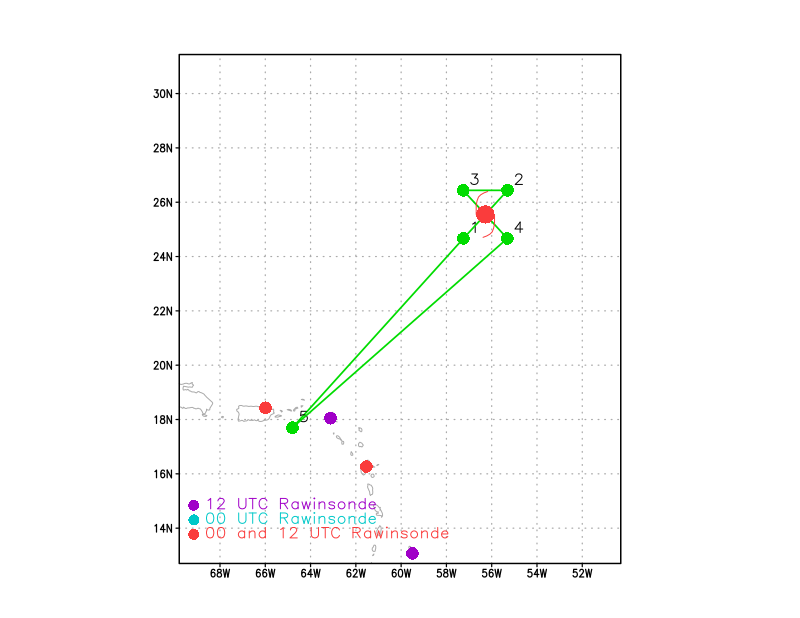 This is just the initial pattern for surveying the circulation and fixing the center. After completion of this Figure-4, then NESDIS Ocean Winds will proceed into it’s radial legs module. Also timed for an underpass of the Sentinel-1 overpass.Expendable DistributionCenter sondes charged to NWS for NHC, all other sondes in RMWs for NESDIS Ocean WindsPreflight Weather BriefingAs of the 2PM EDT NHC Advisory, Hurricane Larry is located near 24.8N / 55.8W, has maximum sustained winds of 100 kt, a central pressure of 967 mb, and is moving northwest at 8 kt. The storm appears to have weakened somewhat since yesterday with the Air Force finding somewhat lower winds and higher pressure in their fix flight this morning. The appearance of Larry has also degraded somewhat given that the inner core and eye has a more ragged appearance compared to yesterday. It’s possible that dry air may be reaching the eyewall region. The deep-layer shear appears low, instead the dry air and perhaps ocean cooling could be contributing to the slow weakening that is now occurring. Instrument NotesMMR reflectivity has been lower than expected.IN-FLIGHTIN-FLIGHTTime [UTC]Event1709Takeoff from St. Croix1718TDR online1809Here is the recent satellite imagery of Larry as the P-3 ferries to the storm. Inner core convection appears to be bursting periodically, and spreading downstream before dissipating. So, the eyewall appears to have more transient convection, which is another significant difference from yesterday’s structure.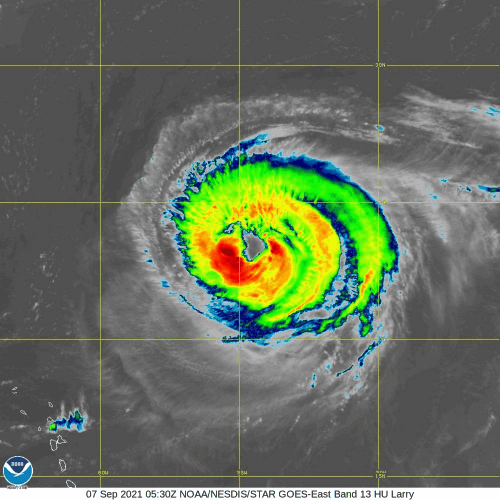 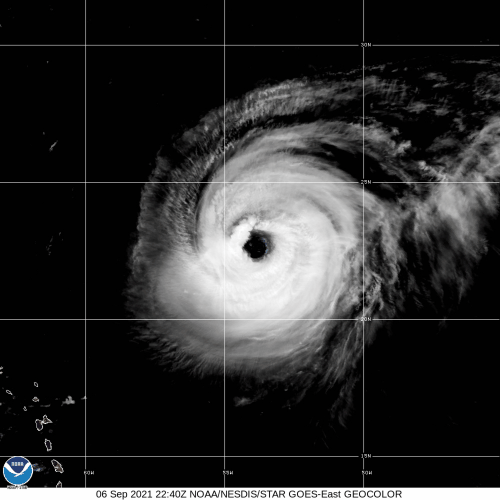 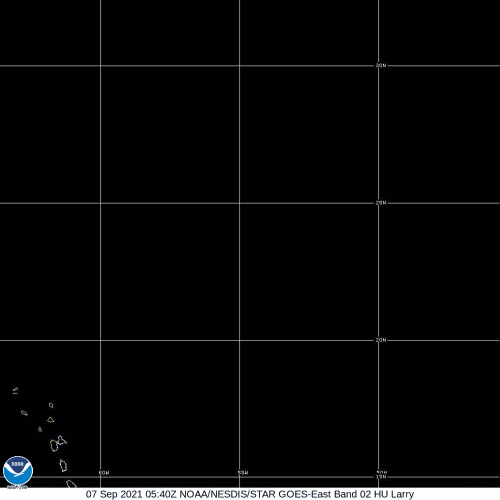 1813MMR online1828Approaching outermost bands of Larry1841Onboard scientist says that they won’t be flying inside the storm at night because of the issue with the MMR. So they took off early. 1844The P-3 and the G-IV are now passing in close proximity to each other.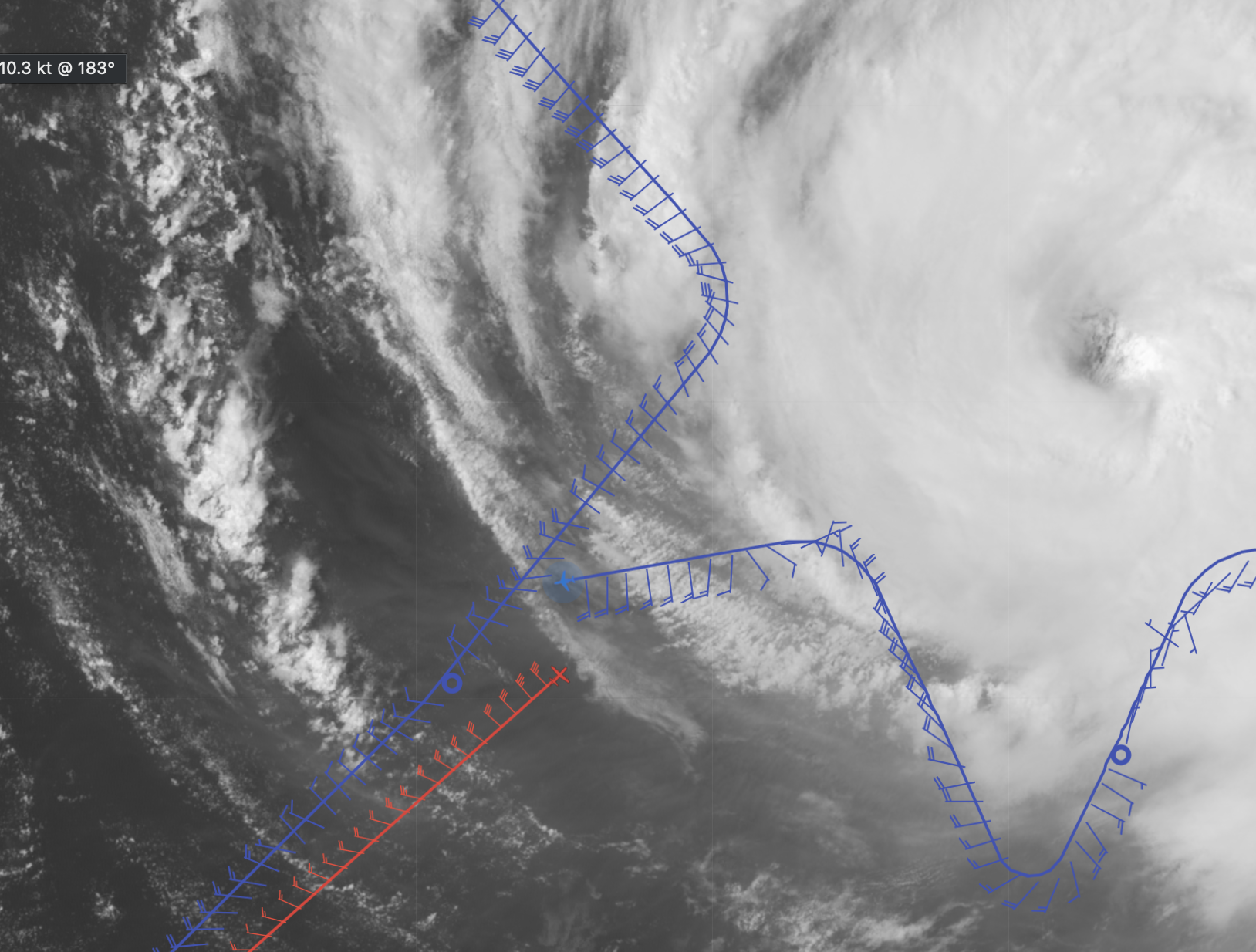 The P-3 is descending and approaching their inbound point. They will come in from the west-southwest.1910Inbound from IP1912GOES GLM showing lightning in SE eyewall1917Flight director noted winds are shifting as we are entering the eye from the SW, which is unusual.  Maybe a sign of a meso?1920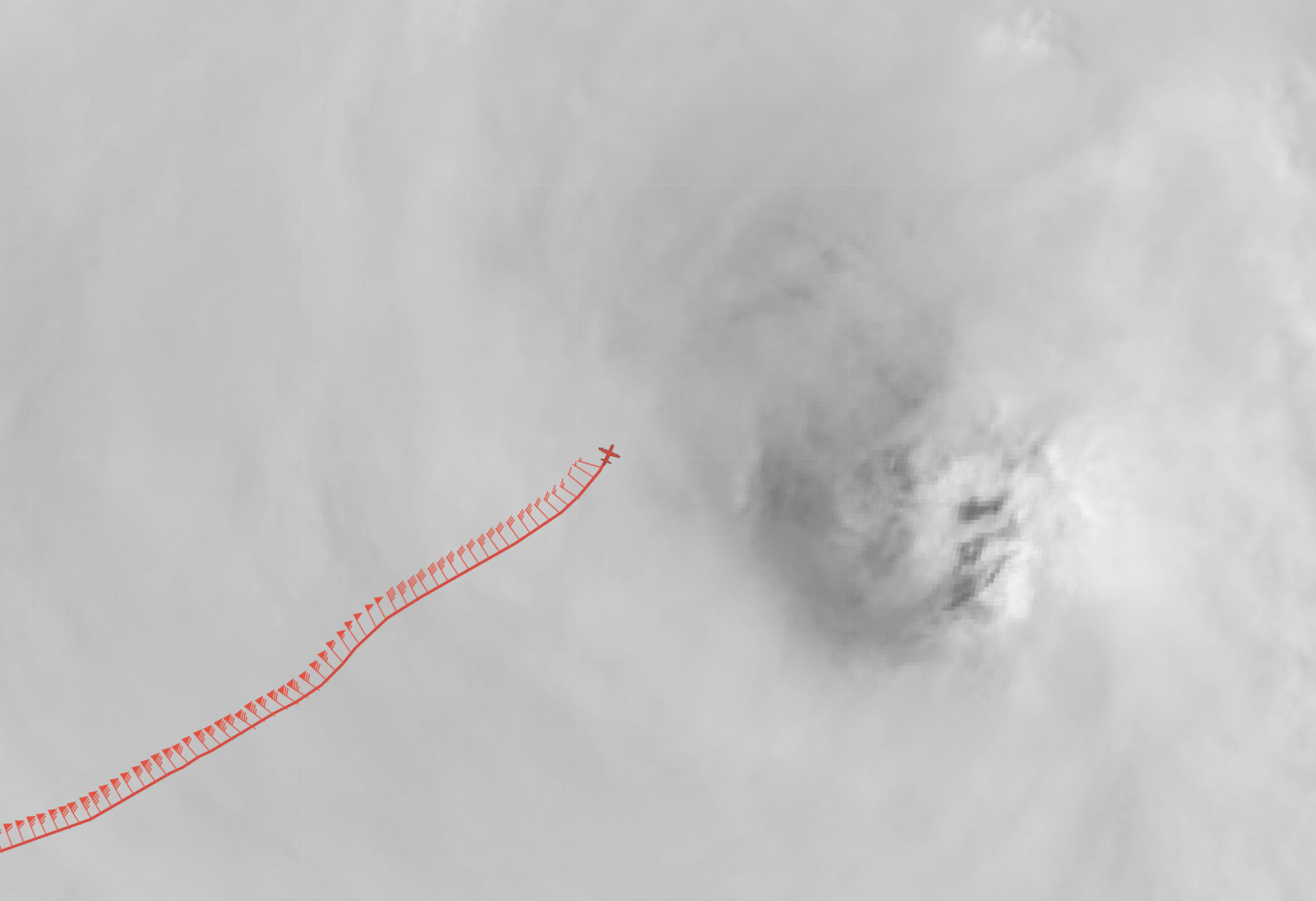 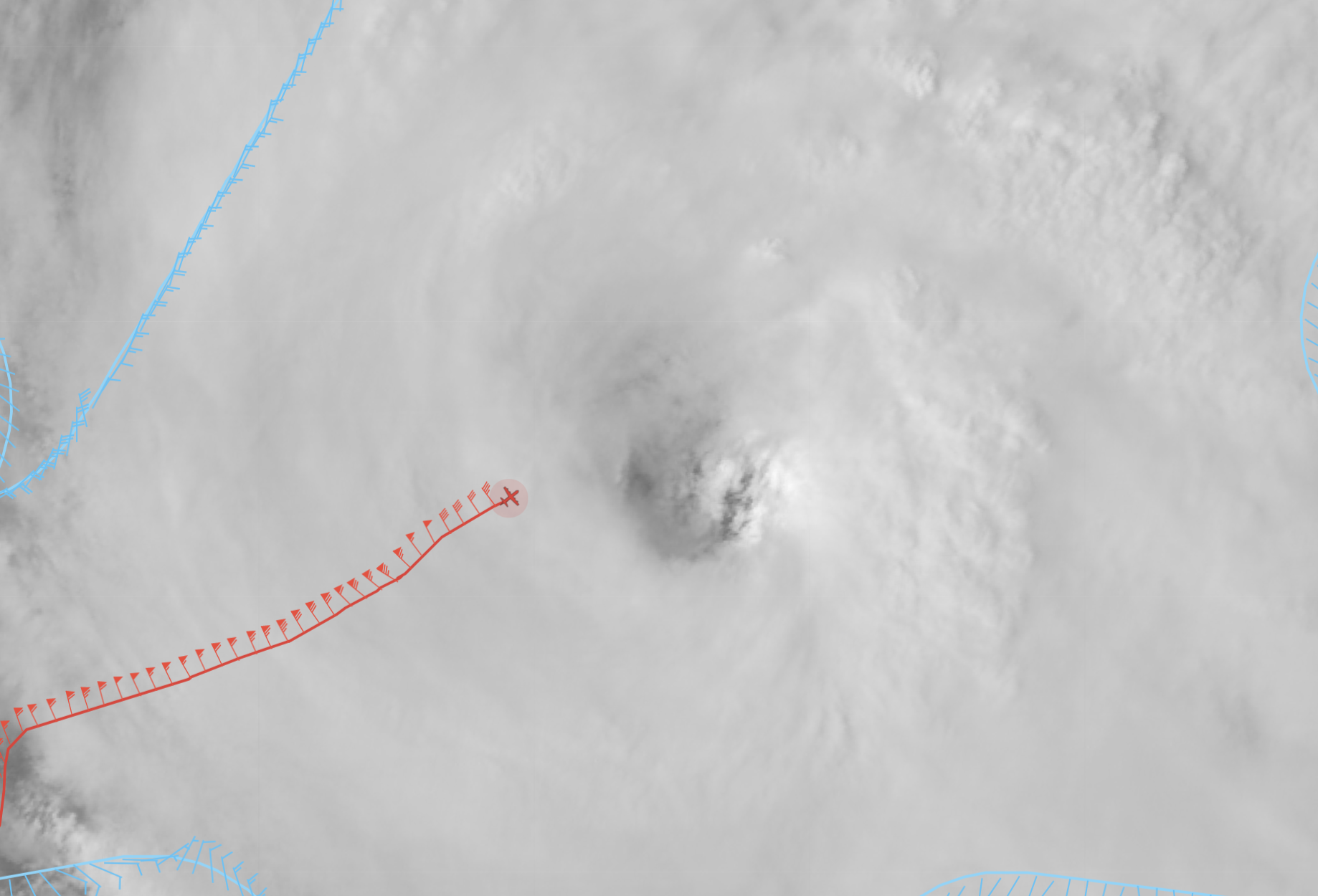 Interestingly the winds peaked about the midpoint of their inbound leg, but now as they approach the eyewall, the winds have dropped below 50 kt, so that means despite the smaller eye on this flight compared to yesterday that the RMW is likely still large.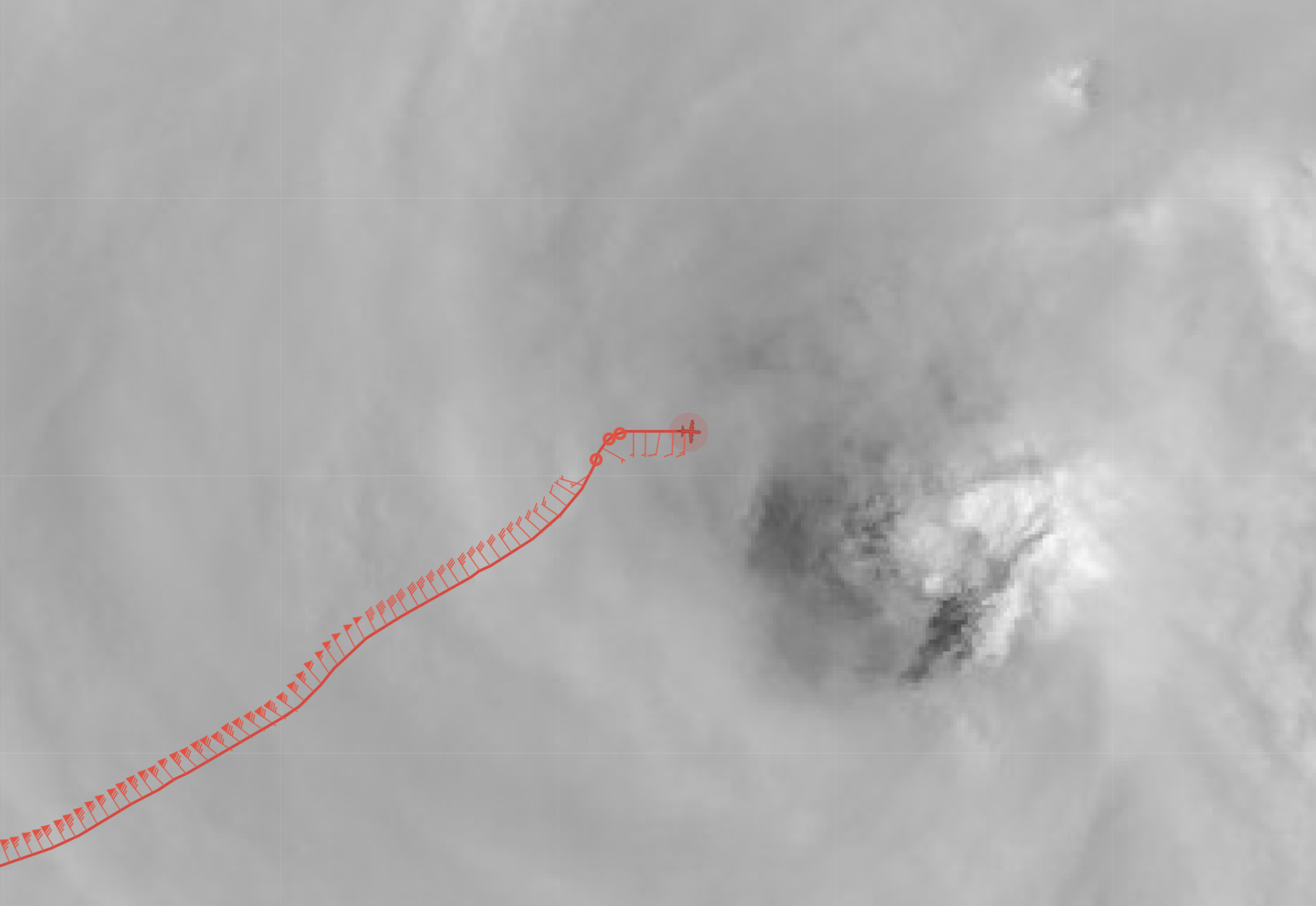 Odd place to mark the center in the above image -- perhaps a parallax in the satellite or perhaps just some cirrus camouflaging what is actually a bigger eye than it appears on the satellite. Considering where they fixed the center, that certainly implies the eye is still large like yesterday.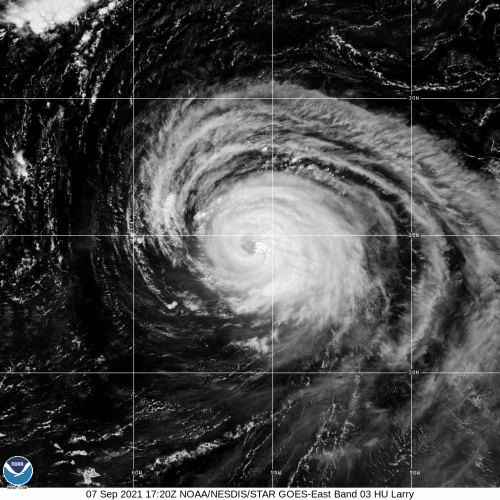 1922Dropsonde #1: Center #1 (NWS) 965 mb 2 kts1934Very broad region of ~45 m/s SFMR outbound to NE1936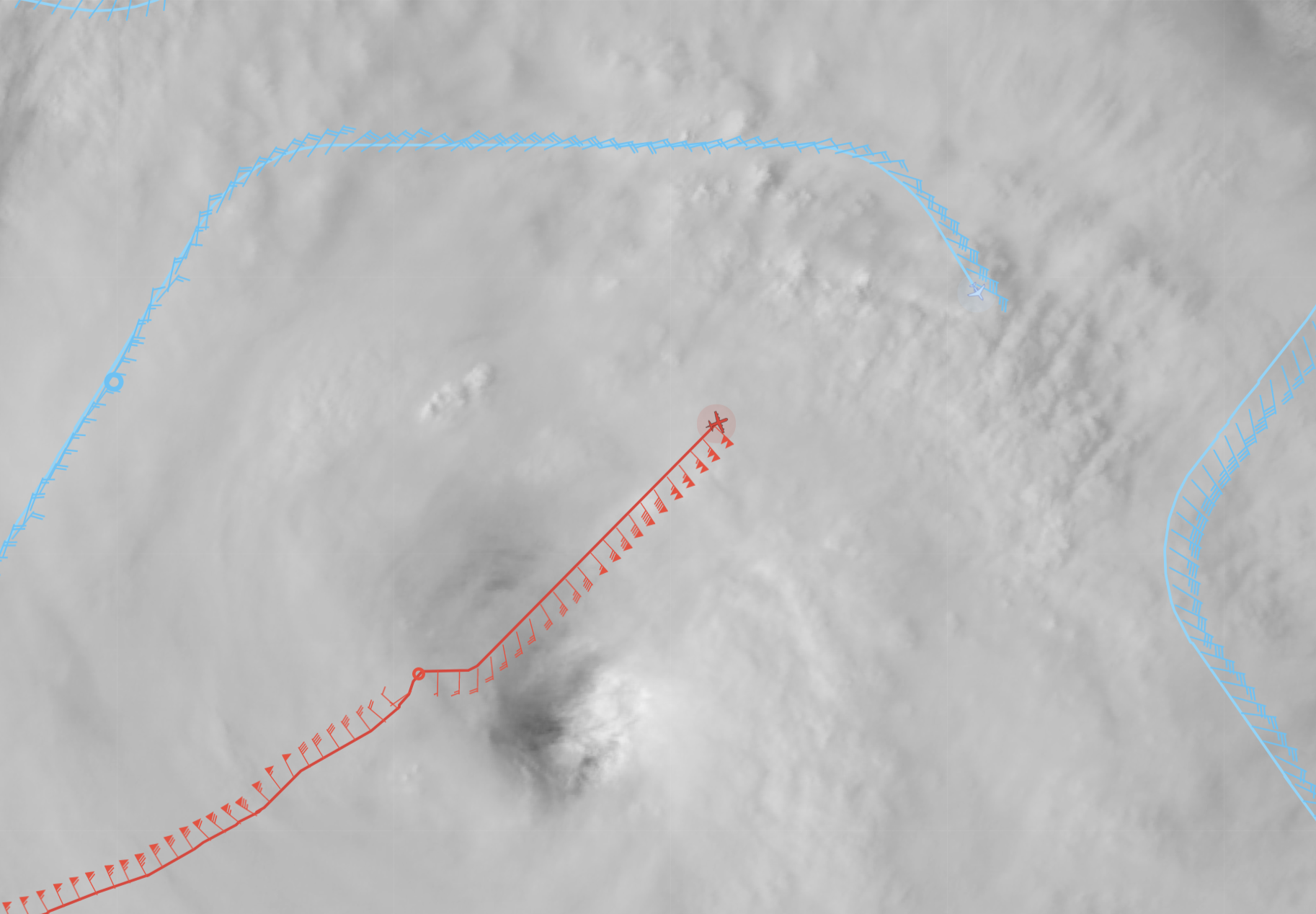 P-3 is now picking up 100+ kt flight level winds, and is approaching the point in the pattern in which the G-IV is on the NE portion of its inner circumnavigation of the inner core. 1945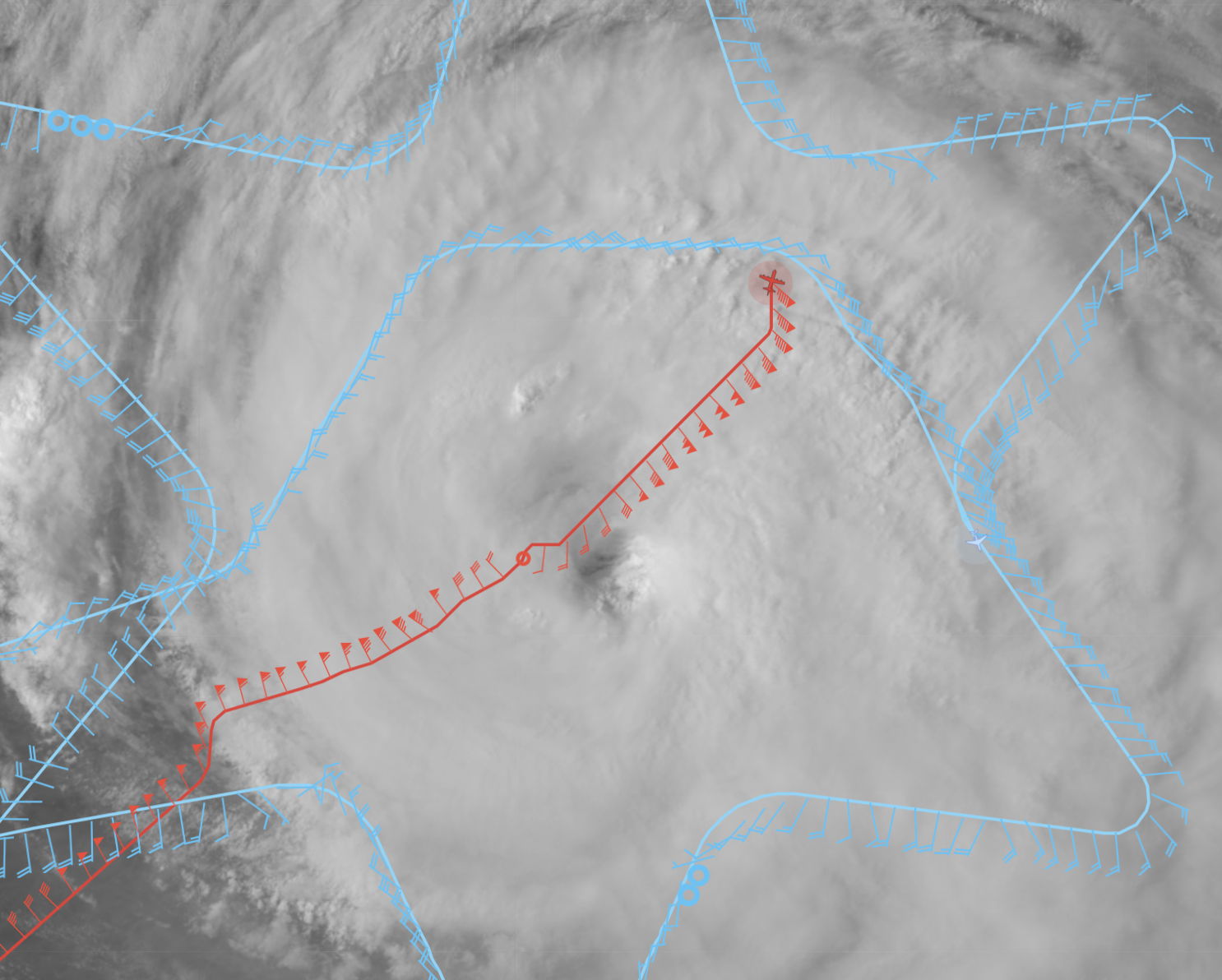 The P-3 is trying to get through a pretty significant outer band, so will exit the storm to the north.The center sonde at 1922 UTC was 965 mb and only had 2 kt winds, so a good center sonde.1956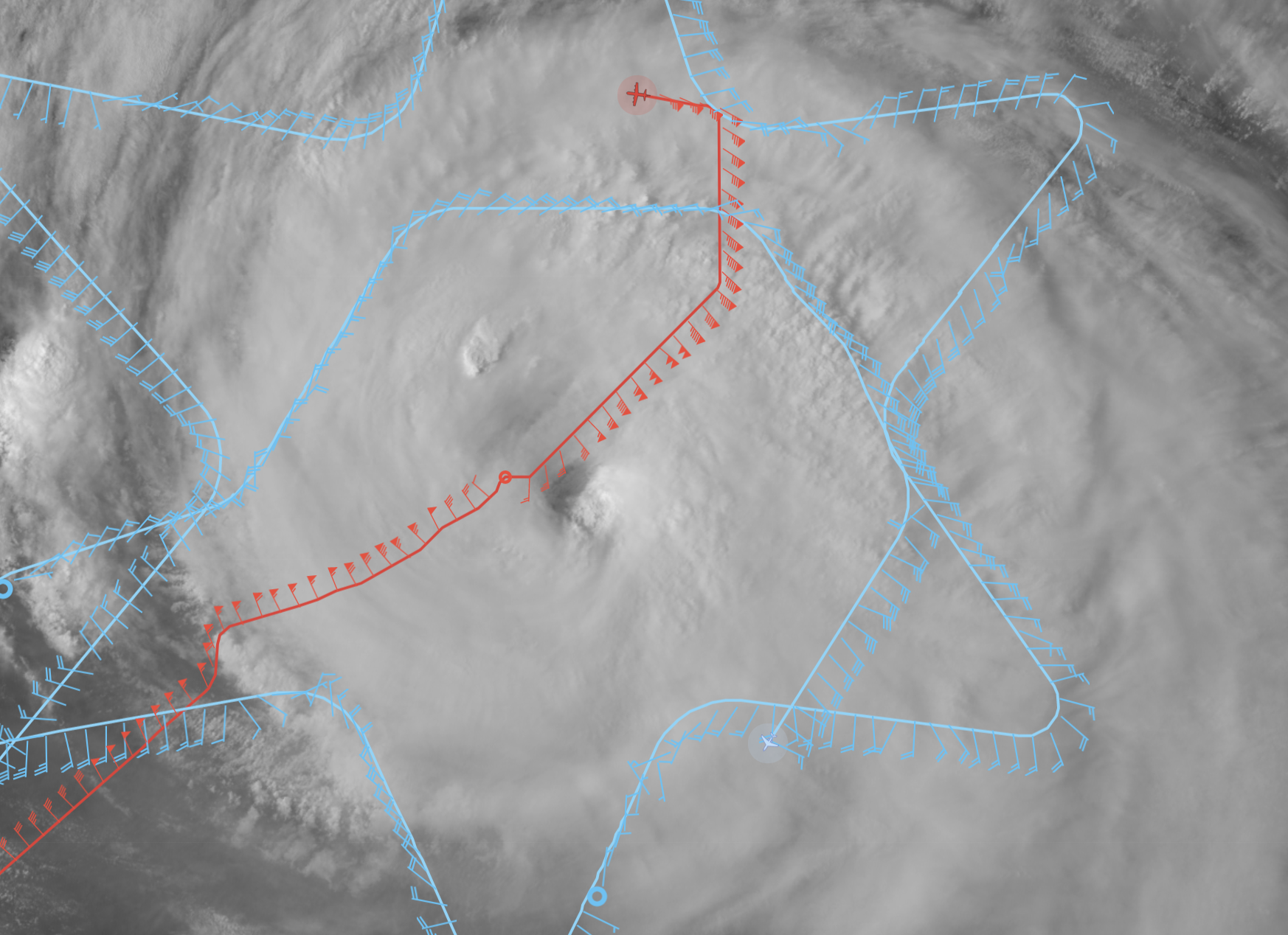 The P-3 is now downwind to the next cross from the NW to SE. The G-IV is completing the SE portion of the inner circumnavigation -- it looks like the G-IV has been flying through plenty of precipitation on the circumnav, although the cirrus is thinning out on the south side.1958Flight level winds ~75 kts, SFMR ~26 m/s on downwind leg2013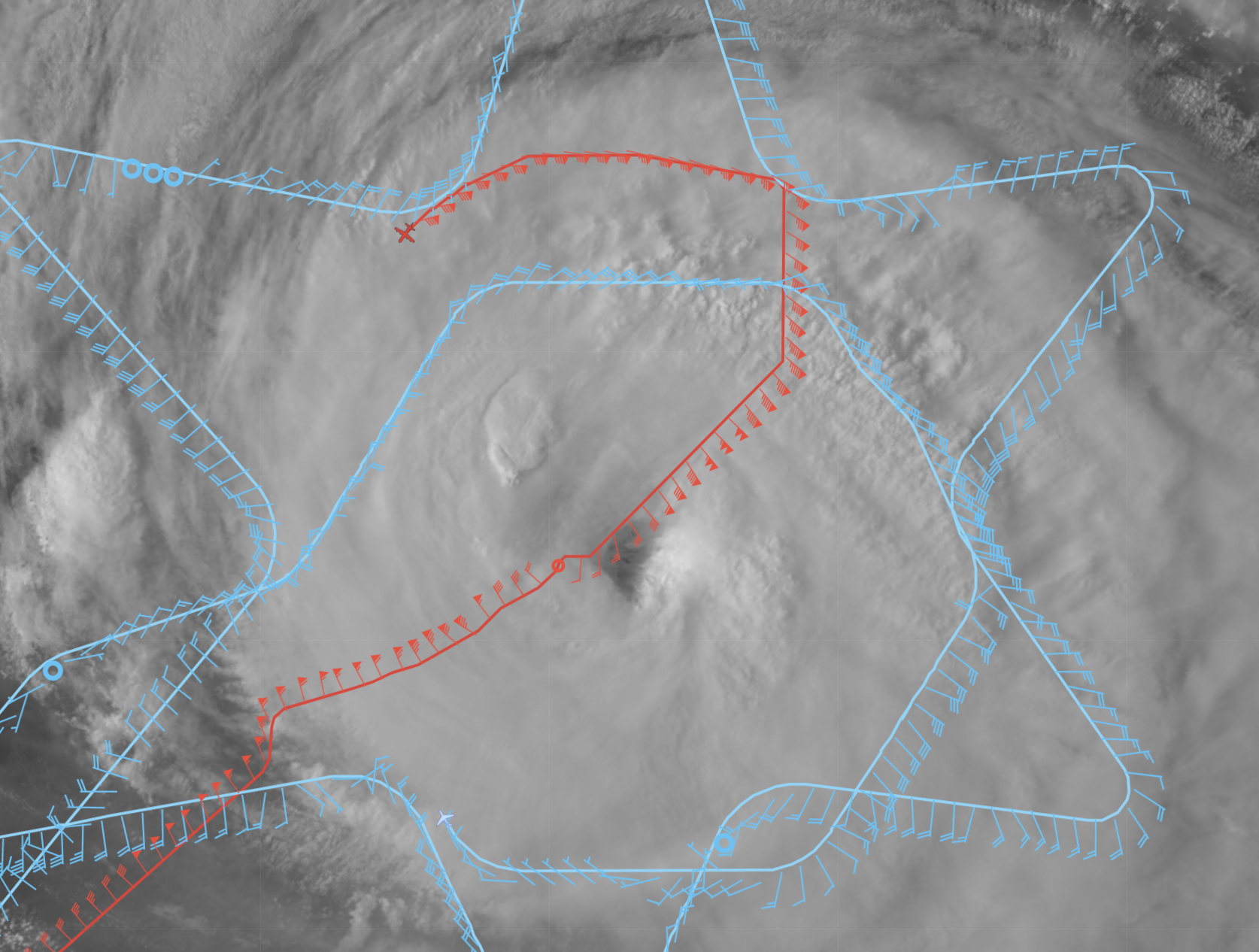 The P-3 flew a bit of curved downwind leg -- not really a band, but precipitation within range of the TDR. The next pass will be NNW and then outbound to the east.2020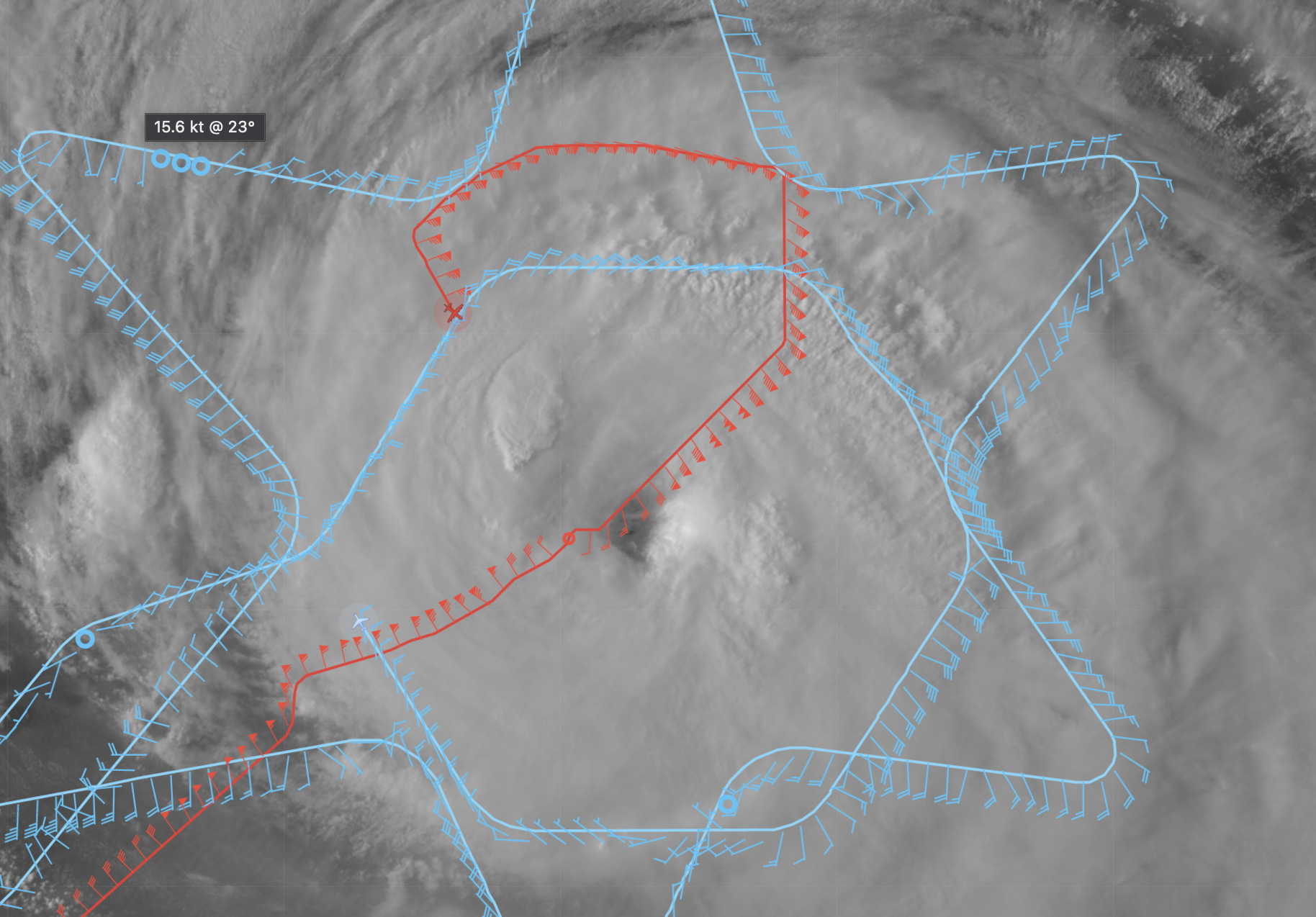 The P-3 now inbound from the NNW. In front of them on the inbound is a new convective burst in the eyewall. From this visible imagery it’s become clearer that the eye is much bigger than we believed earlier as the cirrus was just camouflaging it on the western side. Meanwhile, the G-IV is just about complete with its inner circumnavigation of the inner core. The precipitation coverage from the TDR on the western side appears to be somewhat less than the other sides of the storm.2027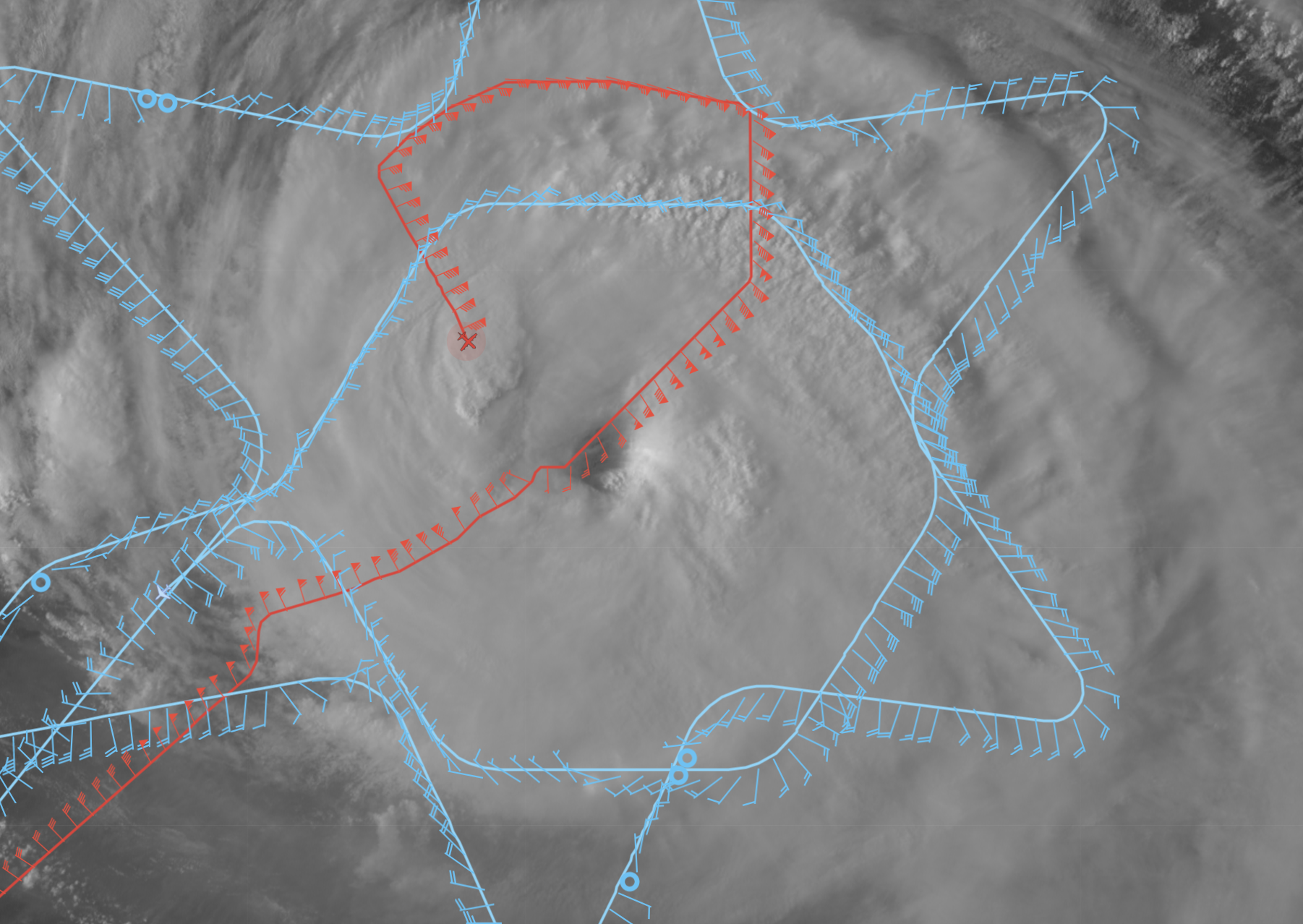 The G-IV has completed the inner core circumnavigation and is now on their way back to St. Croix. Meanwhile, the P-3 is approaching the eyewall, coming in on 330 degrees from the NNW.2037Dropsonde #2: Center #3 (NWS) 965 mb 2 kts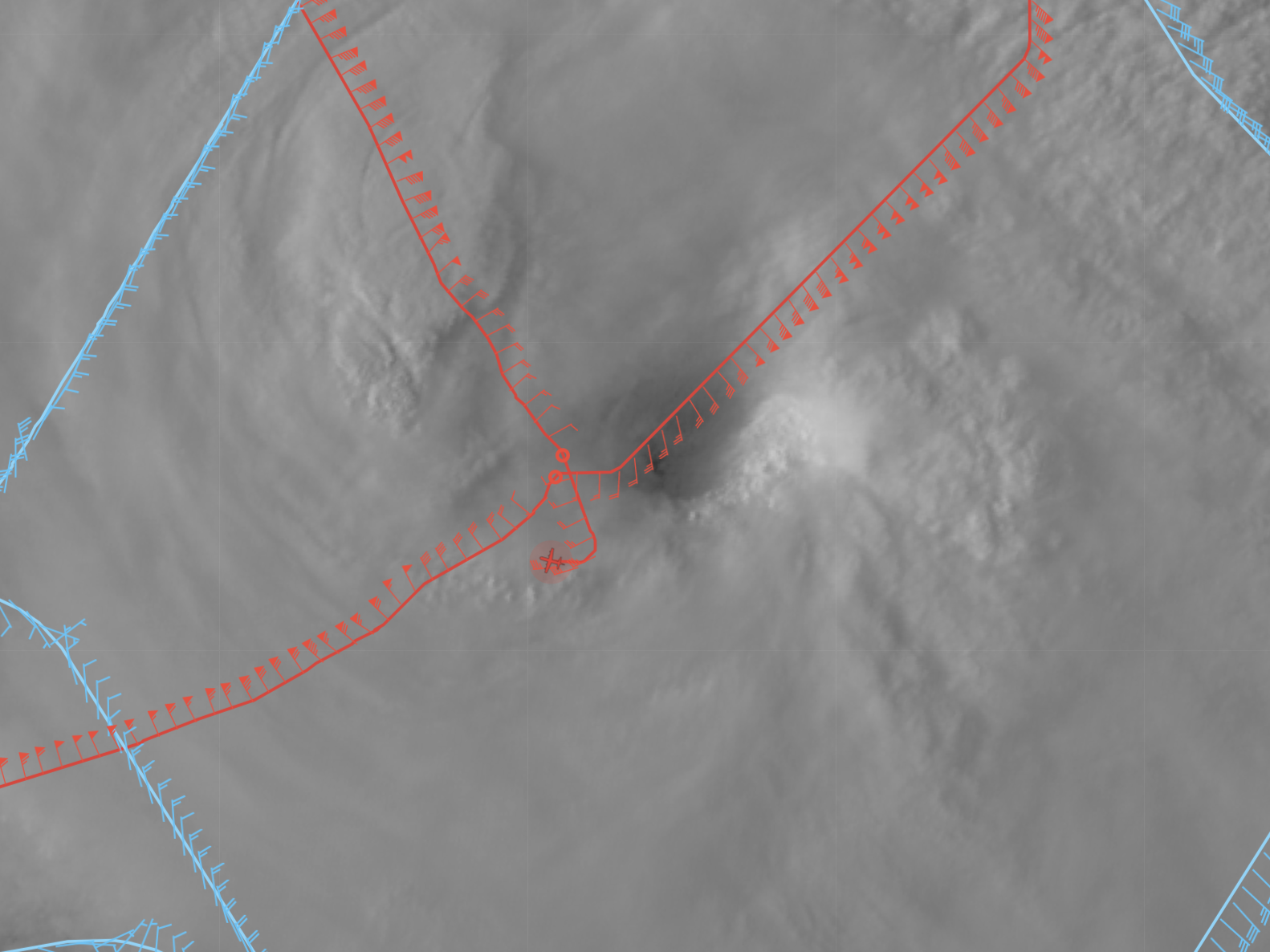 They got some good bumps through that convective burst to the NW. The onboard scientist also noted some “scallops” in the eye/eyewall interface when the MMR was in surface roughness mode.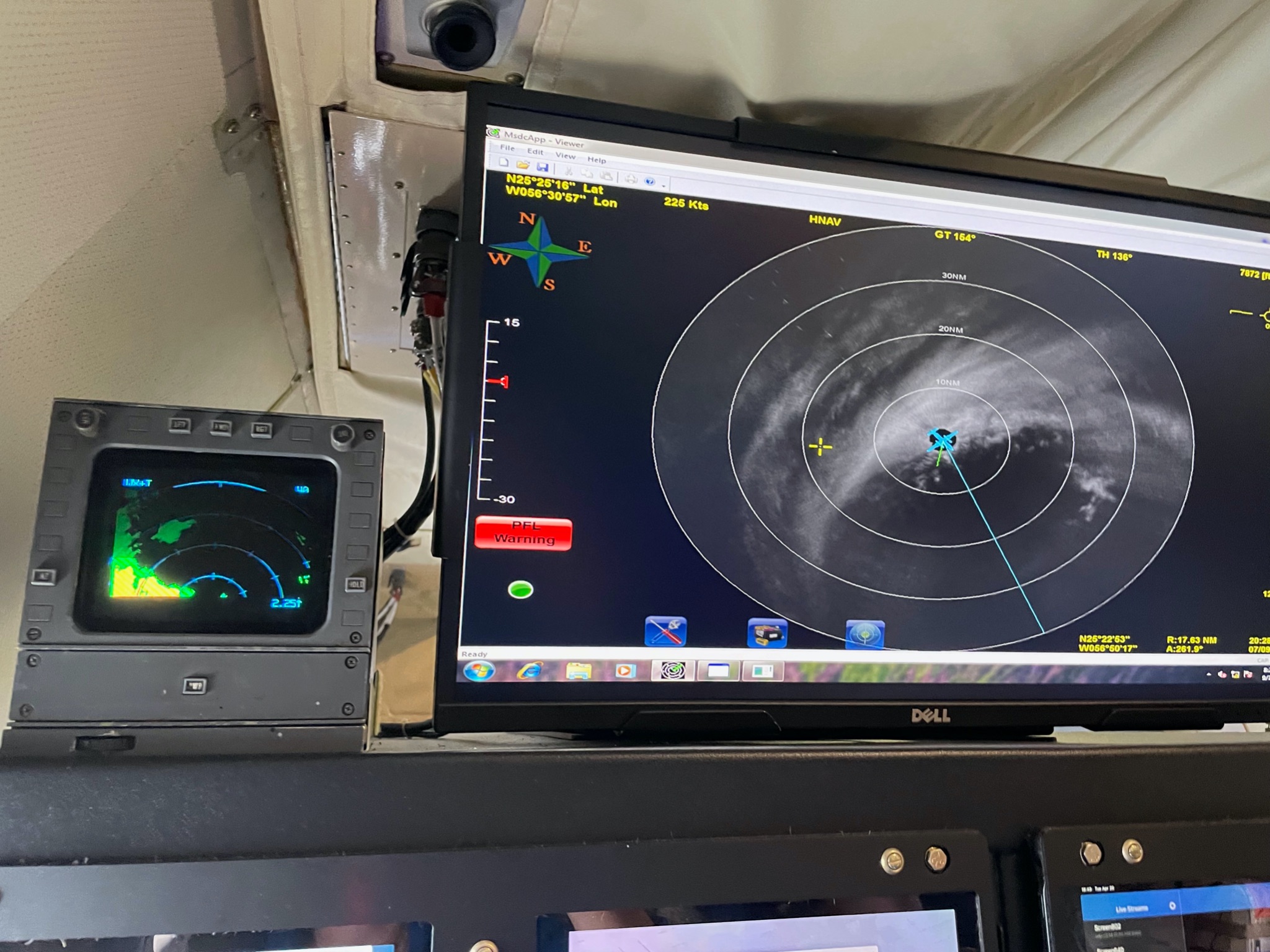 2043TDR analysis of first leg had 115 kts at 0.5km on the NE side2055Loitered briefly in the center to set up the next outbound to the east to complete the “alpha pattern” before heading into the NESDIS Ocean Winds legs.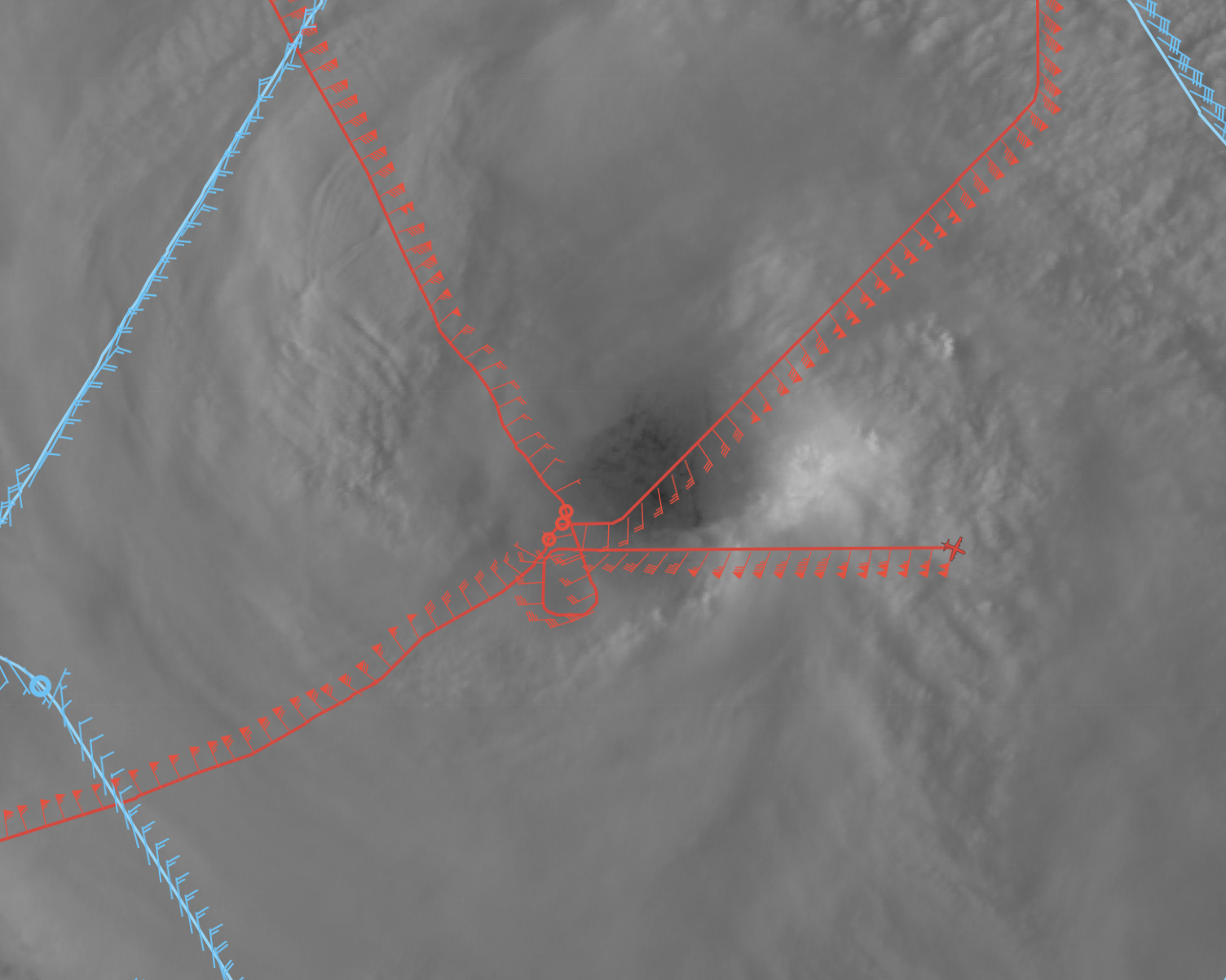 2108Very broad wind field with lots of precip containing embedded convective cells on the E side2109Slowly turning downwind. Looking for a place to head inbound on the NE side for the Sentinel-1B overpass2130The P-3 is now back inbound from the NNE for a look at what is likely the highest wind region of the storm -- this is the first of the NESDIS Ocean Winds-specific legs.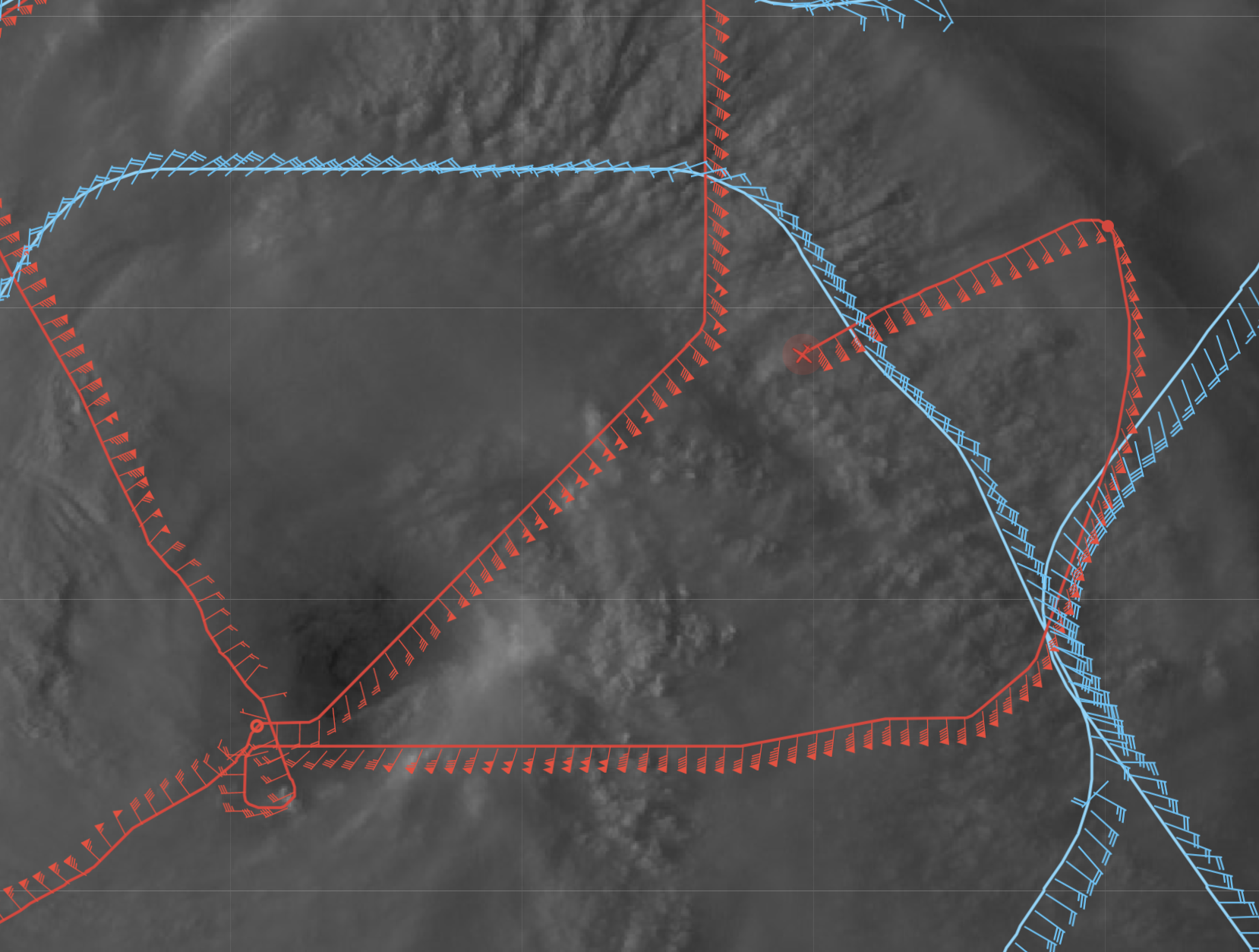 2137Dropsonde #3: ENE RMW/eyewall (NESDIS 1), backed up with Dropsonde #4 (NESDIS 2)2145Dropsonde #5: (NESDIS 3)2146Perfectly timed pass through the eyewall as Sentinel-1B passed over Larry2206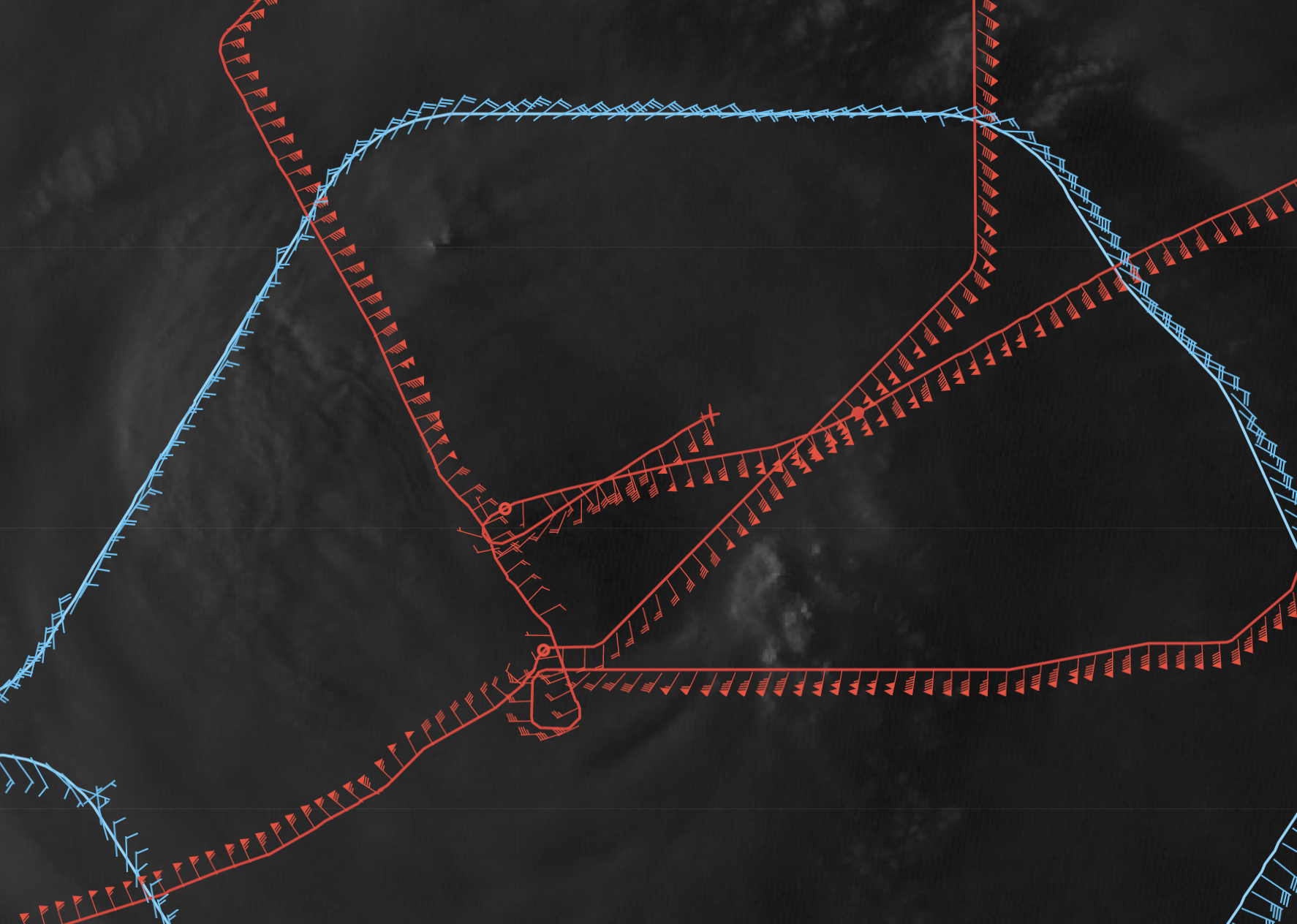 In the last light, the P-3 is now outbound back out to the ENE2212Here’s the composite from the TDR so far after the Figure-4: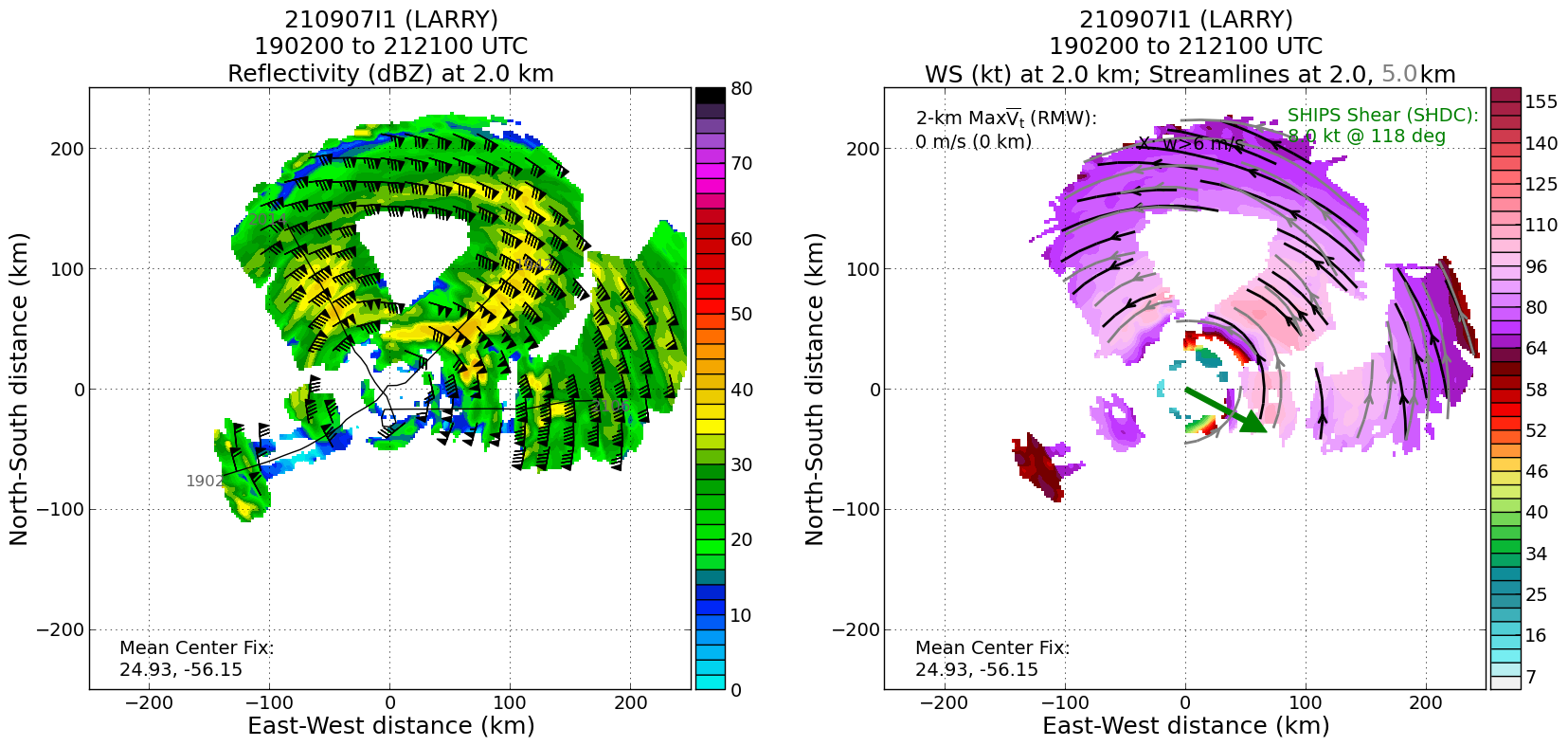 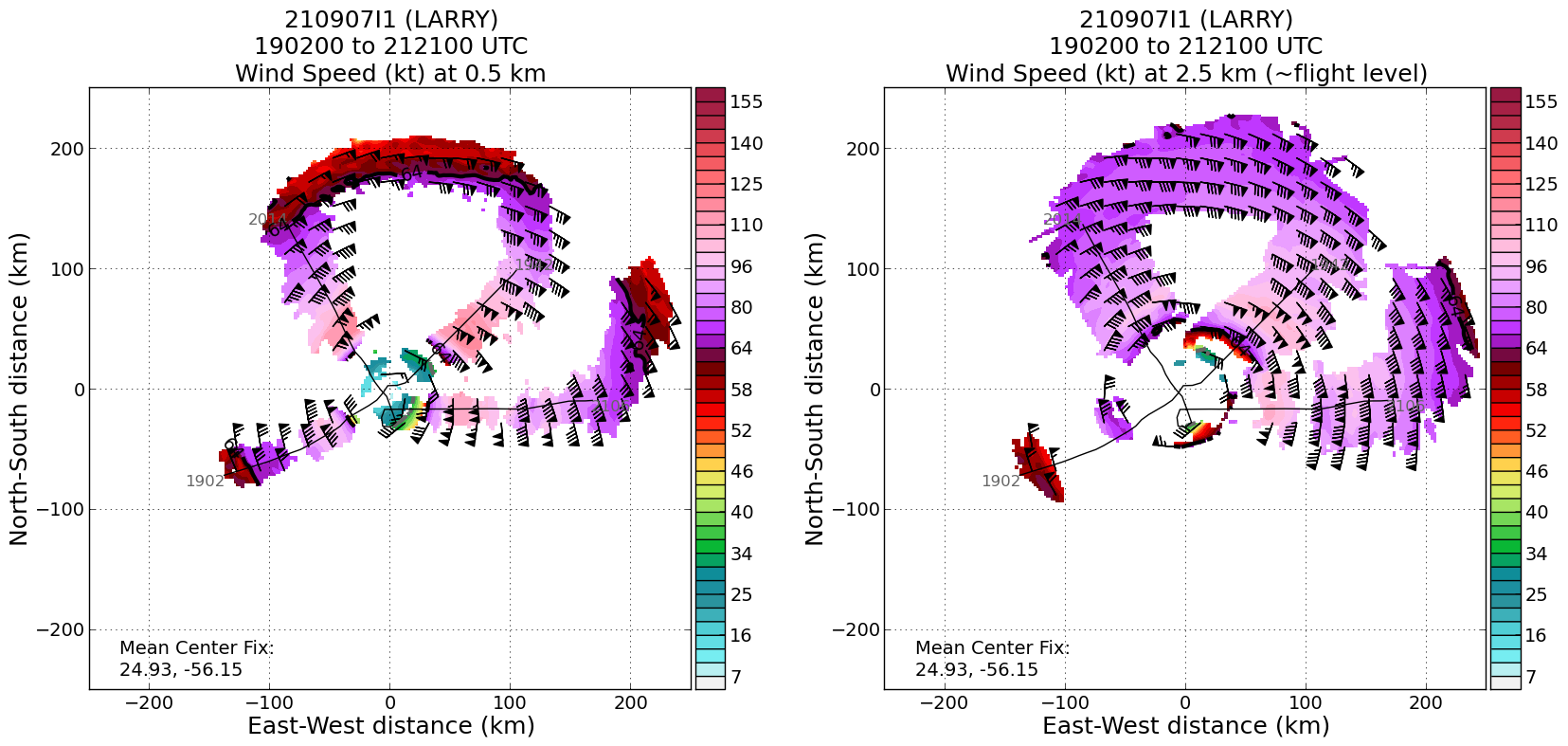 2216Onboard scientists say they overflew the splash of the first inbound from the ENE at 2204 UTC on the outbound leg just slightly azimuthal downwind and got a good comparison between SFMR and the splash winds: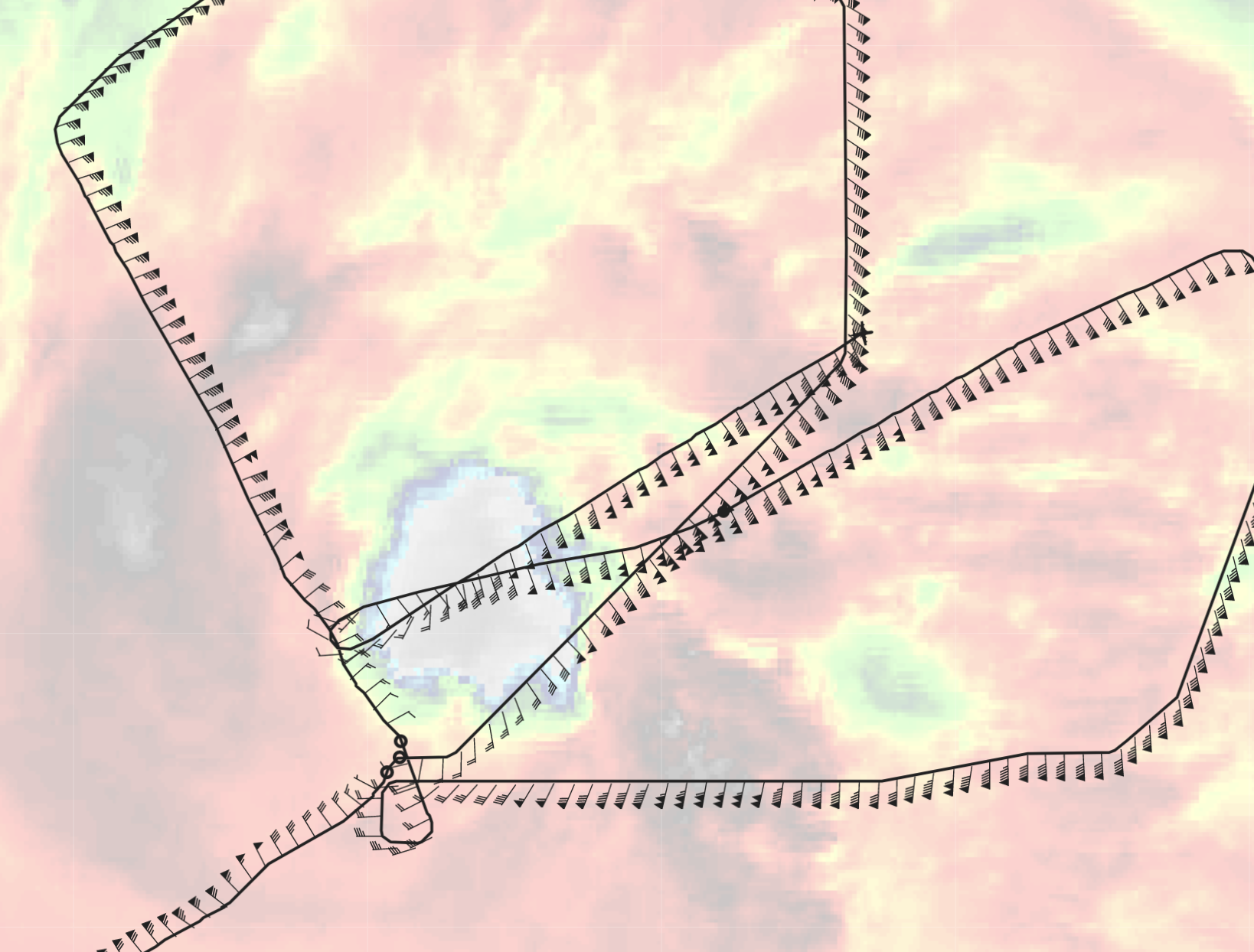 The plan is to fly back inbound over the same track that they just flew outbound on.2224Turning back inbound to the center from the NE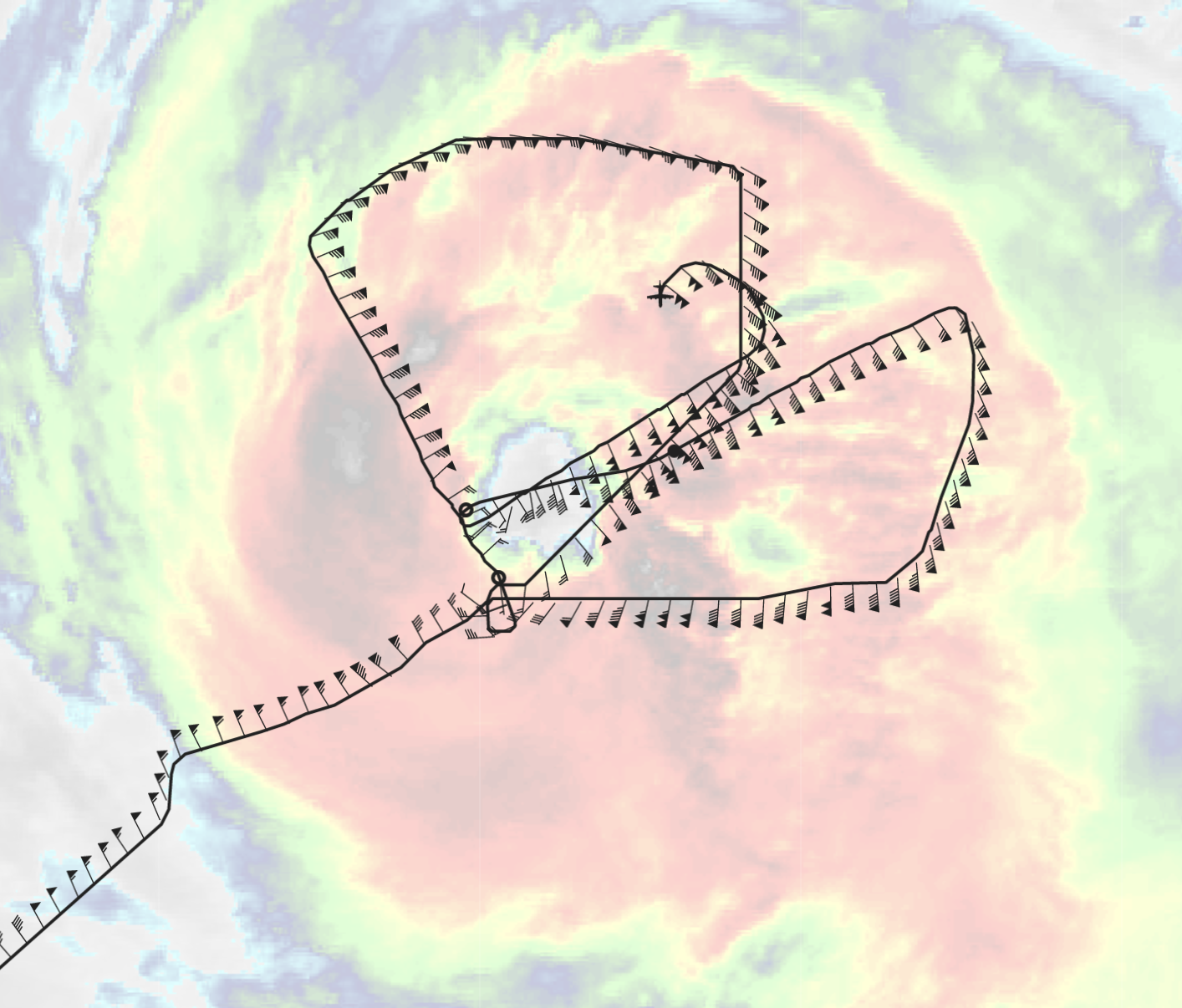 After passing through the center this fourth and last time, they will exit the storm to the southwest.2243The fourth and final fix of the center as they now head outbound towards St. Croix: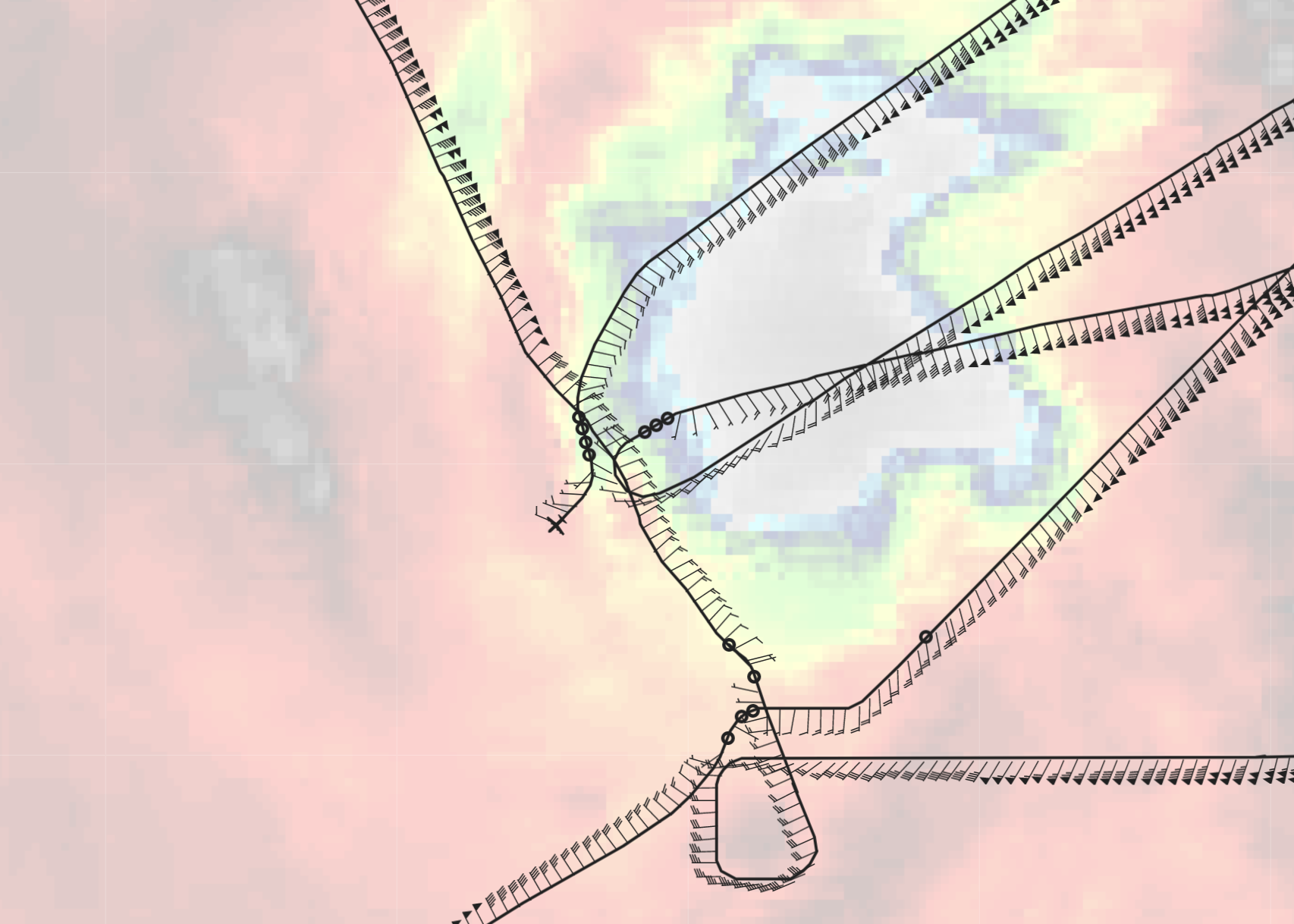 2249Onboard scientist is reporting that there isn’t much eyewall to the SW, although a decently formed eyewall was observed from the east side through the northeast. The Flight Director suggested that the western eyewall may be reforming.2302The onboard scientist says that they are now making their way through a very cellular rainband, though from the IR satellite image below, it suggests it’s not particularly deep convection given the warmer cloud tops.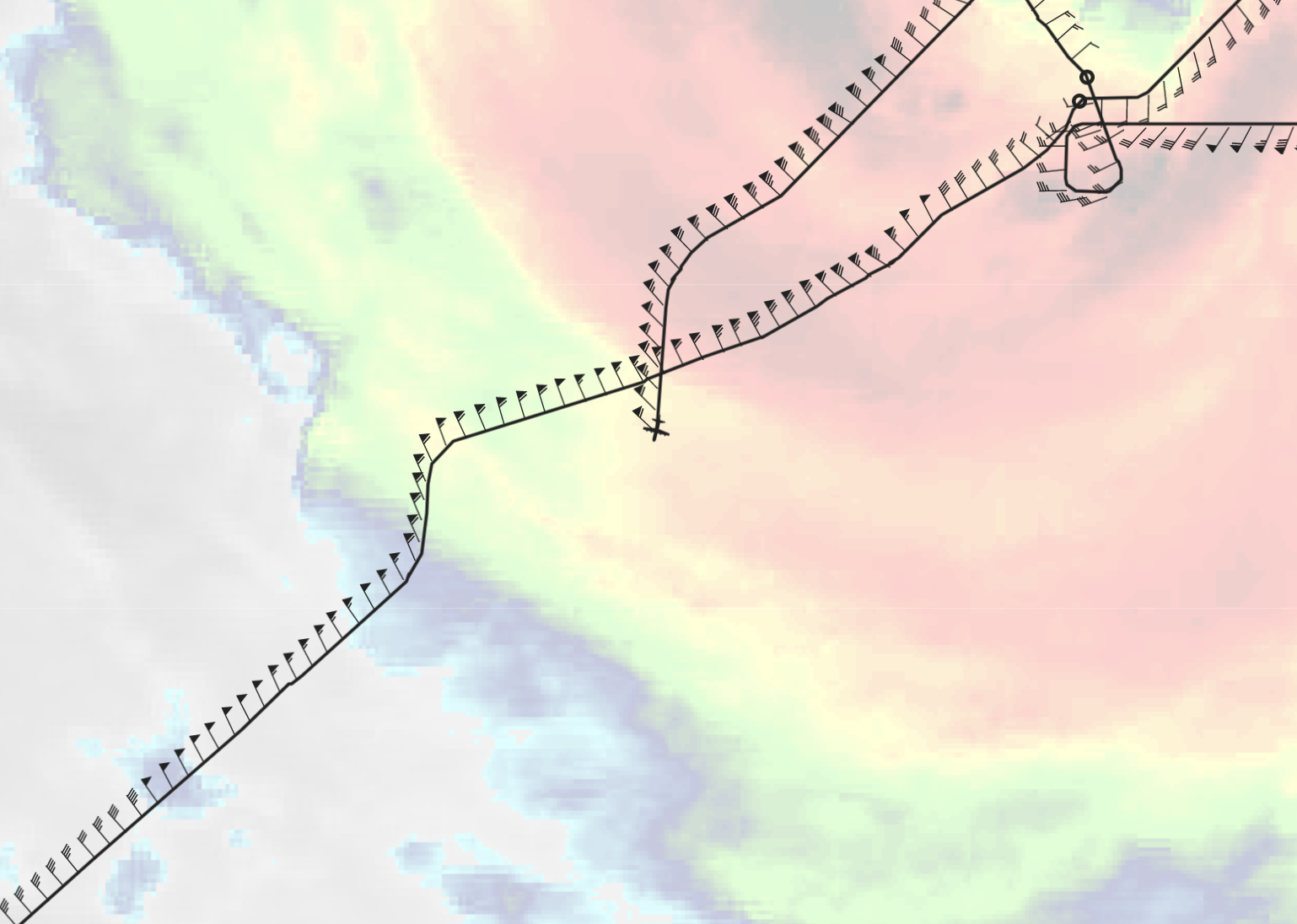 1908Climbing out of the pattern to head back to St. Croix. Here is the final image of the pattern: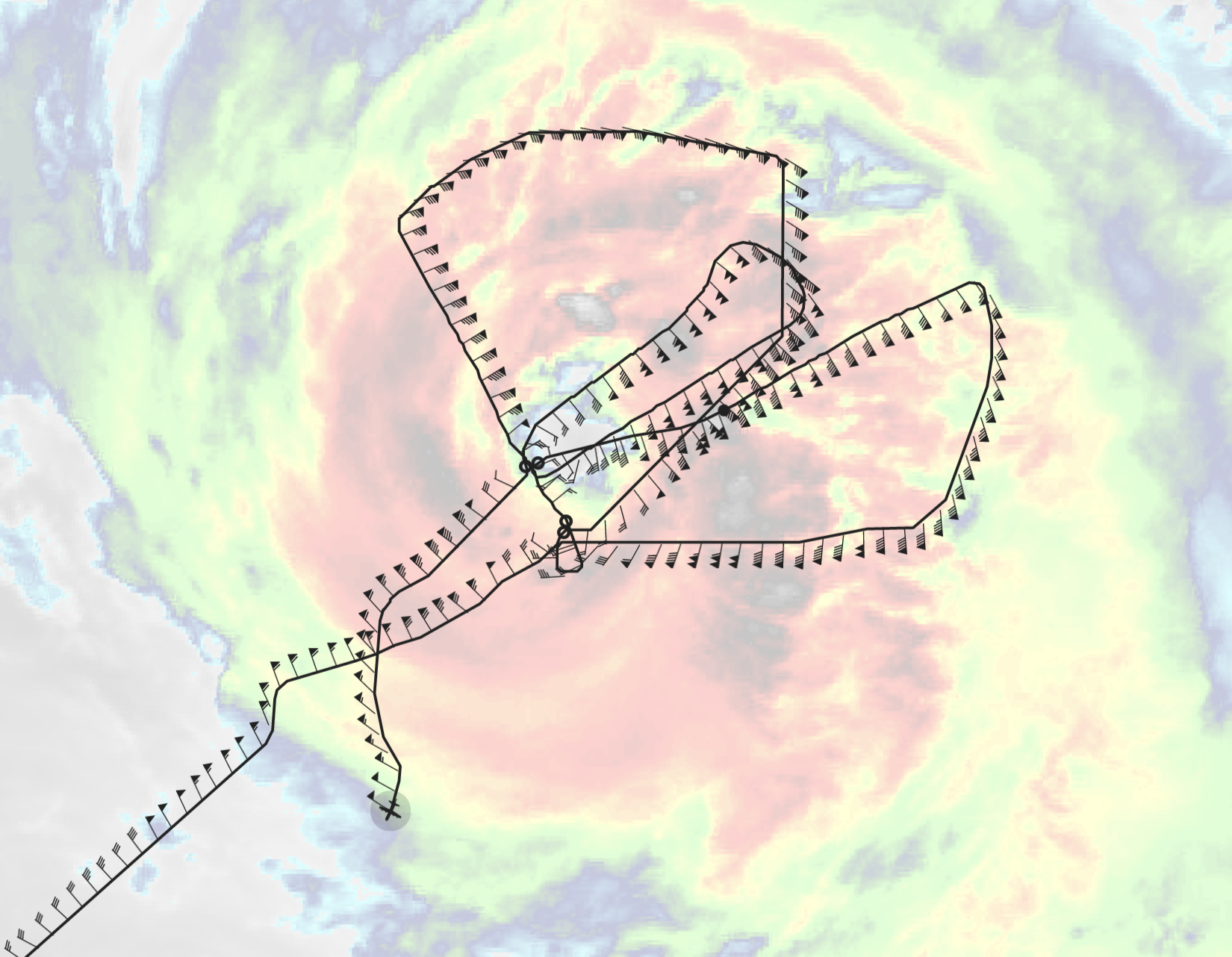 The final satellite loops encompassing the mission: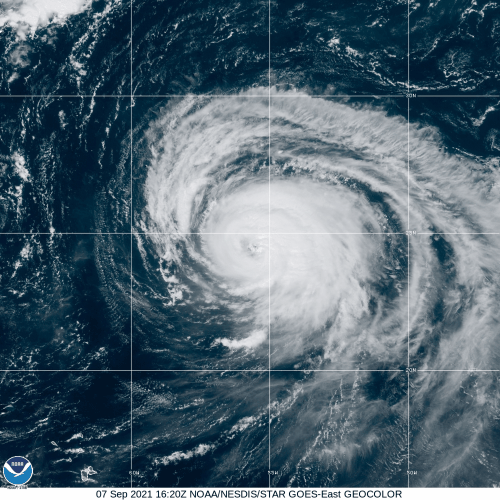 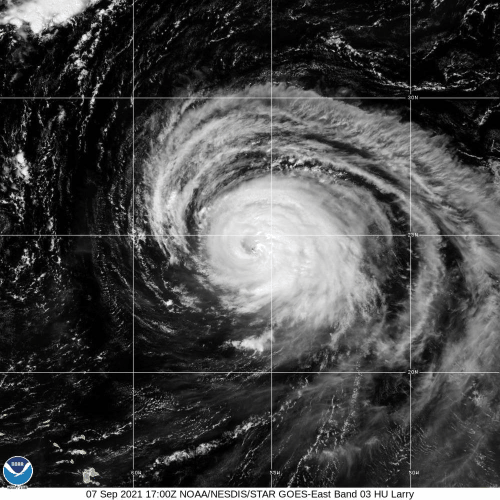 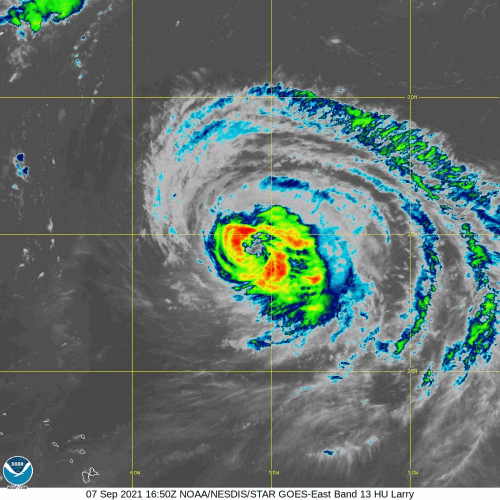 The final TDR composite analysis: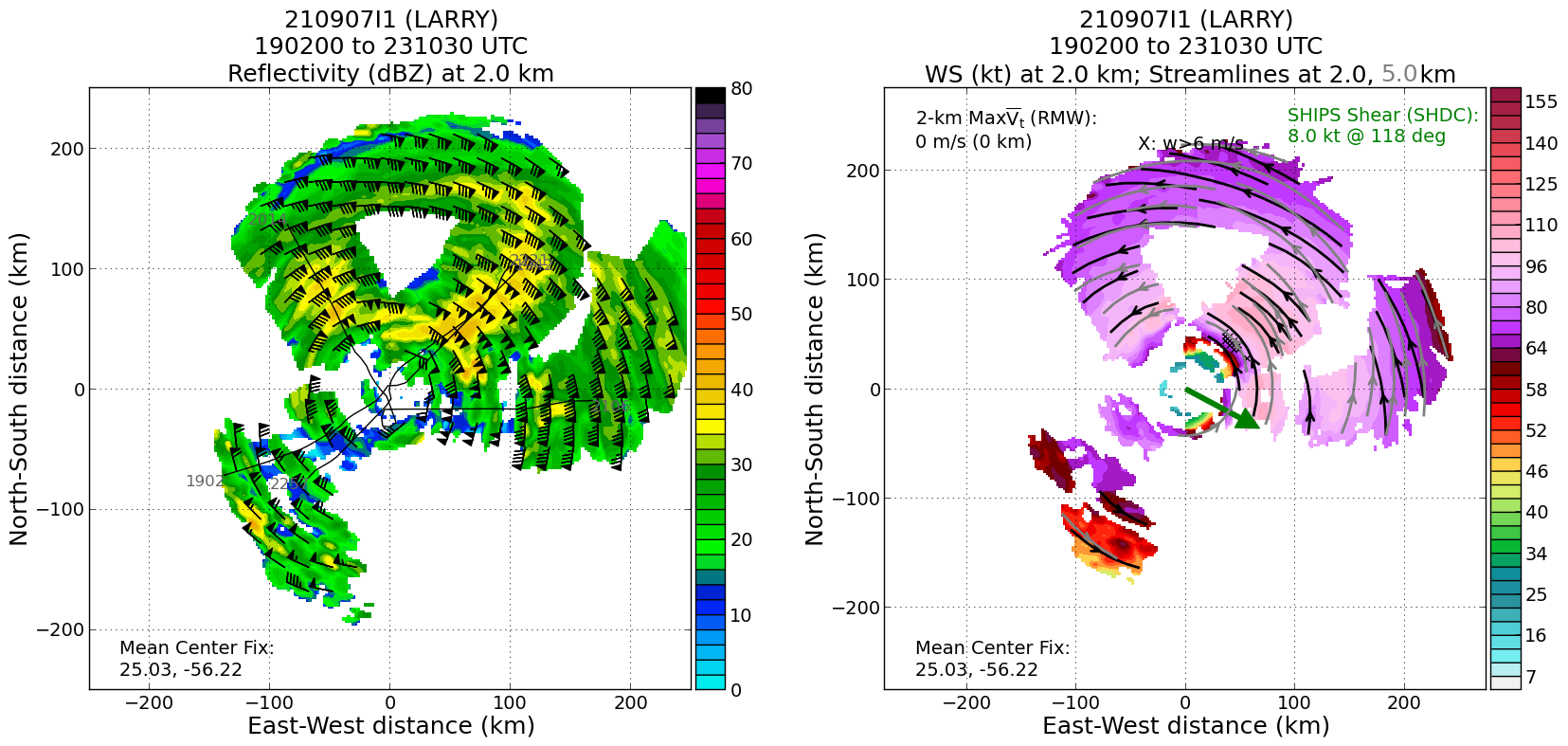 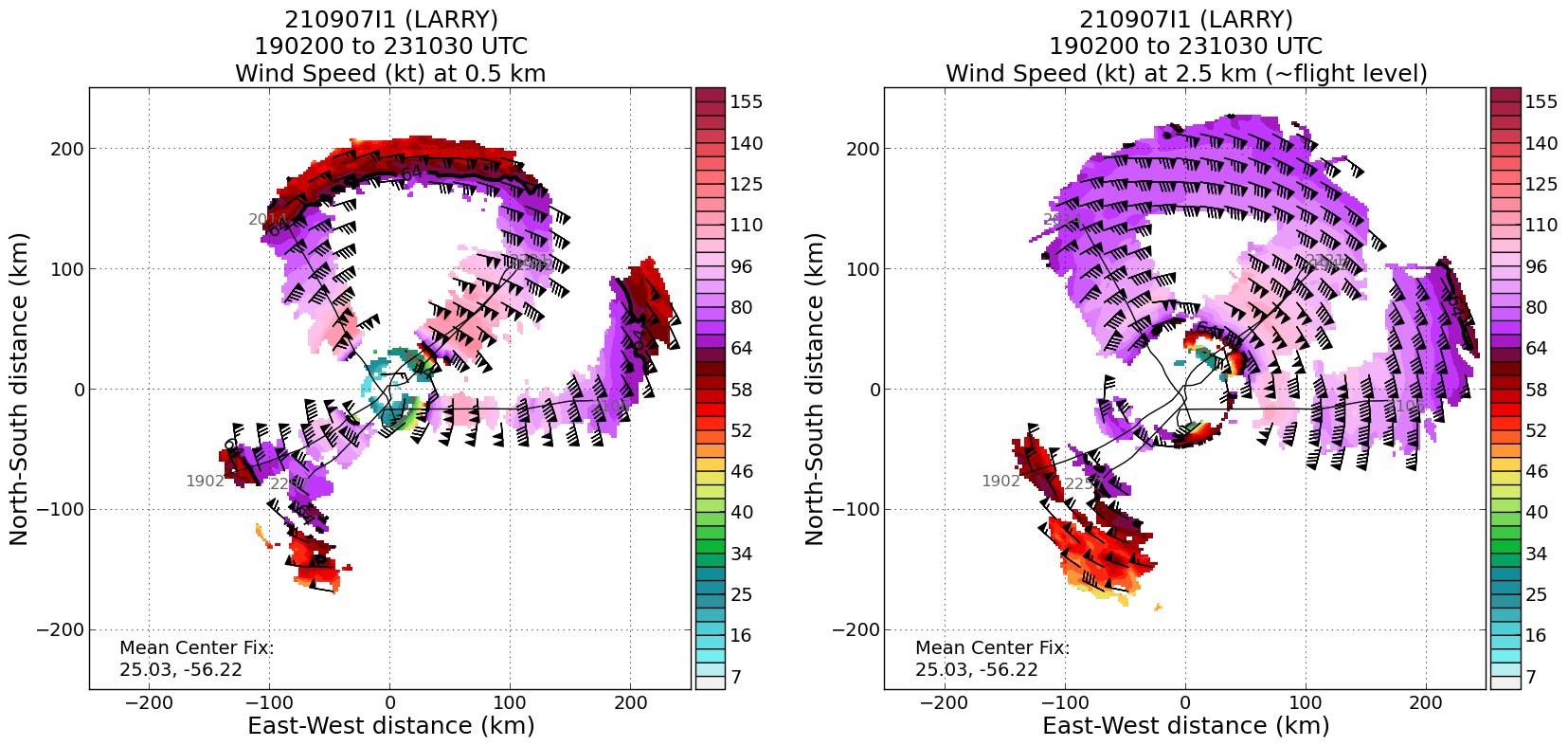 POST-FLIGHTPOST-FLIGHTMission SummaryThis mission successfully sampled the inner core wind field and precipitation for the NESDIS Ocean Winds program, which involved flying an initial Figure-4 pattern from SW to NE, then inbound from the NW and out to the east. The mission was shortened because of the issues involving the MMR, so as to keep the passes of the storm in daylight. After completing the initial survey Fig. 4 pattern, the plan proceeded into the NESDIS Ocean Winds module, which involved flying inbound from the ENE (presumably close to the highest winds regions), dropping a sonde, then flying outbound from the center to the ENE just azimuthally downwind of the radial inbound in order to overfly the splash location of the inbound released dropsonde. They ended by flying back inbound from the ENE and out to the southwest.5 dropsondes were released, 2 for NHC in the center, and 3 for NESDIS Ocean Winds near the ENE radius of maximum wind.Actual Standard Pattern FlownFigure-4 survey initially, then NESDIS Ocean Winds radial legs through the ENE eyewallAPHEX Experiments / Modules FlownMature Stage Experiment: NESDIS Ocean Winds; Surface Wind and Wave ValidationPlain Language SummaryThis mission into Hurricane Larry sampled the storm to improve our understanding of microwave retrievals of the ocean surface and atmospheric wind fields, and to evaluate new remote sensing techniques/technologies. And also to help validate satellite-based sensors of the ocean surface in extreme conditions and reduce risk for future satellite missions.Instrument NotesMMR was still showing very low reflectivities compared to the nose. It appeared to perform a little better on cellular precipitation that wasn’t embedded.  Surface roughness mode was showing more details than NAW (HWX was even worse).Final Mission Track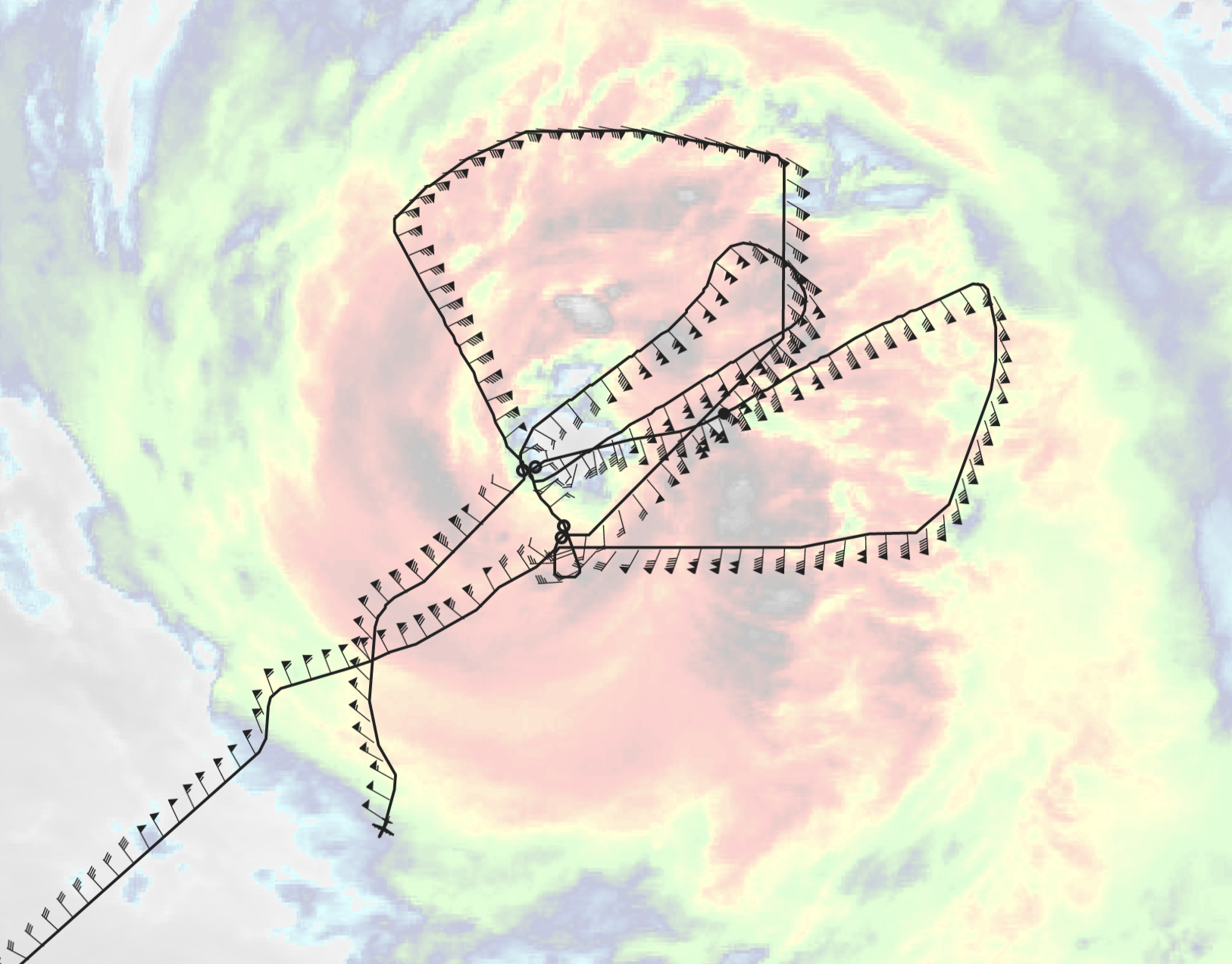 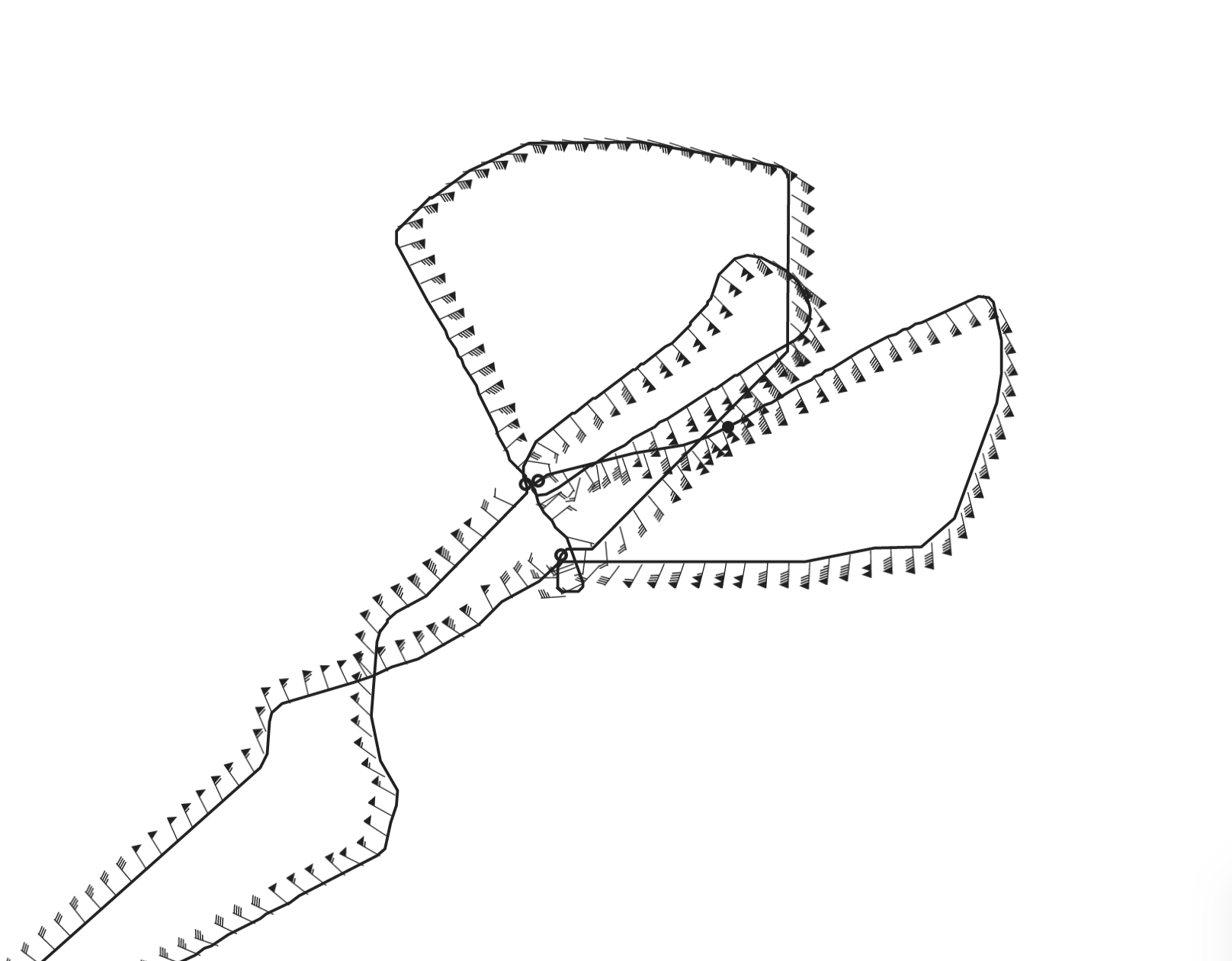 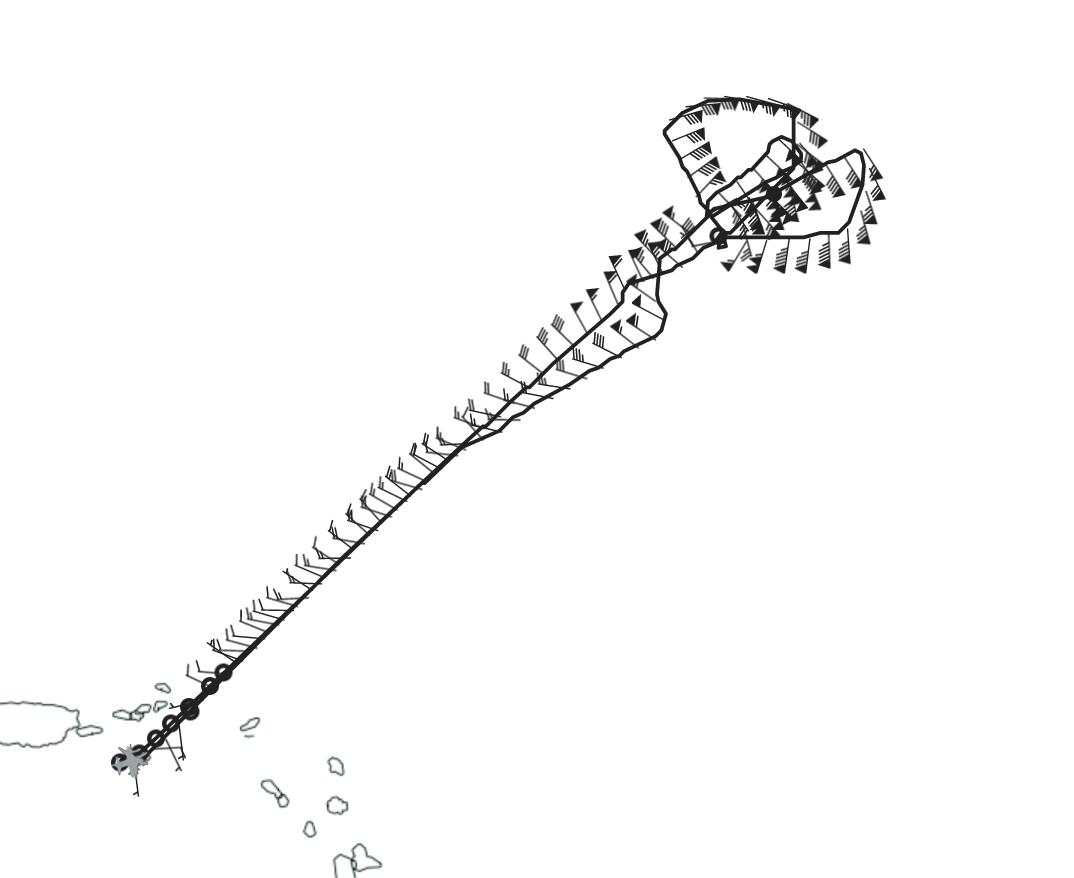 